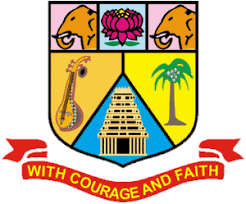 ANNAMALAI              UNIVERSITY(AFFILIATED COLLEGES)306 - M.A. Public AdministrationProgramme Structure and Scheme of Examination (under CBCS)(Applicable to the candidates admitted from the academic year 2023 -2024 onwards)Mapping with Programme Outcomes:S-Strong	M-Medium	L-LowCO-PO Mapping (Course Articulation Matrix)Mapping with Programme Outcomes:S-Strong	M-Medium	L-LowCO-PO Mapping (Course Articulation Matrix)Mapping with Programme Outcomes:			   S-Strong	M-Medium	L-LowCO-PO Mapping (Course Articulation Matrix)Mapping with Programme Outcomes:			   S-Strong	M-Medium	L-Low   CO-PO Mapping (Course Articulation Matrix)Mapping with Programme Outcomes:			   S-Strong	M-Medium	L-LowCO-PO Mapping (Course Articulation Matrix)Mapping with Programme Outcomes:S-Strong	M-Medium	L-LowCO-PO Mapping (Course Articulation Matrix)Mapping with Programme Outcomes:S-Strong	M-Medium	L-LowCO-PO Mapping (Course Articulation Matrix)Mapping with Programme Outcome:S-Strong	M-Medium	L-LowCO-PO Mapping (Course Articulation Matrix)Mapping with Programme Outcome:S-Strong	M-Medium	L-LowCO-PO Mapping (Course Articulation Matrix)Mapping with Programme Outcome:S-Strong	M-Medium	L-LowCO-PO Mapping (Course Articulation Matrix)Mapping with Programme Outcome:S-Strong	M-Medium	L-LowCO-PO Mapping (Course Articulation Matrix)Mapping with Programme Outcome:S-Strong	M-Medium	L-LowCO-PO Mapping (Course Articulation Matrix)Mapping with Programme Outcome:S-Strong	M-Medium	L-LowCO-PO Mapping (Course Articulation Matrix)Mapping with Programme Outcome:S-Strong	M-Medium	L-LowCO-PO Mapping (Course Articulation Matrix)Mapping with Programme Outcome:S-Strong	M-Medium	L-LowCO-PO Mapping (Course Articulation Matrix)Course CodeStudy Components & Course TitleCreditHours/WeekMaximum MarksMaximum MarksMaximum MarksCourse CodeStudy Components & Course TitleCreditHours/WeekCIAESETotalSEMESTER – I23PPUBC11Core – I: Principles of Public Administration57257510023PPUBC12Core – II: Administrative Thought57257510023PPUBC13Core – III: Essentials of Constitution of India 46257510023PPUBE14-123PPUBE14-2Elective – I:  Dynamics of Development Tamilnadu Government and Administration35257510023PPUBE15-123PPUBE15-2Elective– II: Social Entrepreneurship Police Administration3525751002030500SEMESTER – II23PPUBC21Core – IV: Indian Government and Administration56257510023PPUBC22Core – V: Public Policy in India56257510023PPUBC23Core – VI: Public Financial Administration46257510023PPUBE24-123PPUBE24-2Elective – III:  Disaster Management Local Government and Administration in India35257510023PPUBE25-123PPUBE25-2Elective– IV: Administrative Behaviour Development Administration35257510023PPUBS26Skill Enhancement Course (SEC)– I: Public Opinion and Survey Research2225751002230600SEMESTER: ICORE-I23PPUBC11: Principles of Public Administration CREDIT: 5HOURS: 7/WCourse ObjectivesCourse ObjectivesCourse ObjectivesC1To identify the important elements of Public AdministrationTo identify the important elements of Public AdministrationC2To demonstrate how the principles enable efficient and effective public servicesTo demonstrate how the principles enable efficient and effective public servicesC3To analyse the basic concepts and dynamics relating to public organizationTo analyse the basic concepts and dynamics relating to public organizationC4To depict the importance of human and financial resources for Public AdministrationTo depict the importance of human and financial resources for Public AdministrationC5To evaluate the various control mechanisms in Public AdministrationTo evaluate the various control mechanisms in Public AdministrationUNITContentNo. of HoursIPublic Administration: Meaning, Nature, Scope and Significance – Public and Private Administration – Public Administration and its relation with subjects in Social Science–Concept of Organization, Management and Administration6IIPrinciples of Organization–Origin, Nature and Objectives of Organization– Planning–Division of Work– Hierarchy–Co–ordination–Span of Control–Line and Staff Agencies6IIIBases and Theories of Organization–Purpose, People, Place and Process - Theories – Classical – Behavioural –Ecological6IVPersonnel	Administration:	Recruitment,	Training	and Promotion- Financial Administration:  Principles of  Budget -Preparation –Enactment– Execution–Accounting and Auditing6VAdministrative Control and Accountability– Legislative, Executive and Judicial  Control6Total30Course OutcomeCourse OutcomeCourse OutcomeCourse OutcomeCourse OutcomeCourse OutcomeCourse OutcomeProgramme OutcomeCOOn completion of this course, students will learnOn completion of this course, students will learnOn completion of this course, students will learnOn completion of this course, students will learnOn completion of this course, students will learnOn completion of this course, students will learnOn completion of this course, students will learnProgramme Outcome1To Recognize administrationtheconceptsrelatedtoprinciplesofPO12To analyse the effective application of principles and approaches to diagnose and solve organizational problems and develop optimal managerial decisions.To analyse the effective application of principles and approaches to diagnose and solve organizational problems and develop optimal managerial decisions.To analyse the effective application of principles and approaches to diagnose and solve organizational problems and develop optimal managerial decisions.To analyse the effective application of principles and approaches to diagnose and solve organizational problems and develop optimal managerial decisions.To analyse the effective application of principles and approaches to diagnose and solve organizational problems and develop optimal managerial decisions.To analyse the effective application of principles and approaches to diagnose and solve organizational problems and develop optimal managerial decisions.To analyse the effective application of principles and approaches to diagnose and solve organizational problems and develop optimal managerial decisions.PO1,PO23To be familiar with the dynamics management and administrationTo be familiar with the dynamics management and administrationTo be familiar with the dynamics management and administrationTo be familiar with the dynamics management and administrationoforganization,organization,PO4,PO64To exhibit the new horizons of Public AdministrationTo exhibit the new horizons of Public AdministrationTo exhibit the new horizons of Public AdministrationTo exhibit the new horizons of Public AdministrationTo exhibit the new horizons of Public AdministrationTo exhibit the new horizons of Public AdministrationTo exhibit the new horizons of Public AdministrationPO4,PO5,PO65To gauge the gap between theory and practice in Public AdministrationTo gauge the gap between theory and practice in Public AdministrationTo gauge the gap between theory and practice in Public AdministrationTo gauge the gap between theory and practice in Public AdministrationTo gauge the gap between theory and practice in Public AdministrationTo gauge the gap between theory and practice in Public AdministrationTo gauge the gap between theory and practice in Public AdministrationPO3,PO8Text BooksText BooksText BooksText BooksText BooksText BooksText BooksText Books1D. Ravindra Prasad &Y. Pardhasaradhi (eds.,)(2011),Public Administration: Concepts, Theories and  Principles(Eng), Hyderabad, Telugu Akademi.D. Ravindra Prasad &Y. Pardhasaradhi (eds.,)(2011),Public Administration: Concepts, Theories and  Principles(Eng), Hyderabad, Telugu Akademi.D. Ravindra Prasad &Y. Pardhasaradhi (eds.,)(2011),Public Administration: Concepts, Theories and  Principles(Eng), Hyderabad, Telugu Akademi.D. Ravindra Prasad &Y. Pardhasaradhi (eds.,)(2011),Public Administration: Concepts, Theories and  Principles(Eng), Hyderabad, Telugu Akademi.D. Ravindra Prasad &Y. Pardhasaradhi (eds.,)(2011),Public Administration: Concepts, Theories and  Principles(Eng), Hyderabad, Telugu Akademi.D. Ravindra Prasad &Y. Pardhasaradhi (eds.,)(2011),Public Administration: Concepts, Theories and  Principles(Eng), Hyderabad, Telugu Akademi.D. Ravindra Prasad &Y. Pardhasaradhi (eds.,)(2011),Public Administration: Concepts, Theories and  Principles(Eng), Hyderabad, Telugu Akademi.D. Ravindra Prasad &Y. Pardhasaradhi (eds.,)(2011),Public Administration: Concepts, Theories and  Principles(Eng), Hyderabad, Telugu Akademi.2Avasthiand Maheswari(2010),Public Administration,(30thEdition),Agra, LakshmiNarayan Agarwal.Avasthiand Maheswari(2010),Public Administration,(30thEdition),Agra, LakshmiNarayan Agarwal.Avasthiand Maheswari(2010),Public Administration,(30thEdition),Agra, LakshmiNarayan Agarwal.Avasthiand Maheswari(2010),Public Administration,(30thEdition),Agra, LakshmiNarayan Agarwal.Avasthiand Maheswari(2010),Public Administration,(30thEdition),Agra, LakshmiNarayan Agarwal.Avasthiand Maheswari(2010),Public Administration,(30thEdition),Agra, LakshmiNarayan Agarwal.Avasthiand Maheswari(2010),Public Administration,(30thEdition),Agra, LakshmiNarayan Agarwal.Avasthiand Maheswari(2010),Public Administration,(30thEdition),Agra, LakshmiNarayan Agarwal.3Rumki Basu(2004), Public Administration: Concepts and Theories (5thRevised), New Delhi, Sterling Publishers.Rumki Basu(2004), Public Administration: Concepts and Theories (5thRevised), New Delhi, Sterling Publishers.Rumki Basu(2004), Public Administration: Concepts and Theories (5thRevised), New Delhi, Sterling Publishers.Rumki Basu(2004), Public Administration: Concepts and Theories (5thRevised), New Delhi, Sterling Publishers.Rumki Basu(2004), Public Administration: Concepts and Theories (5thRevised), New Delhi, Sterling Publishers.Rumki Basu(2004), Public Administration: Concepts and Theories (5thRevised), New Delhi, Sterling Publishers.Rumki Basu(2004), Public Administration: Concepts and Theories (5thRevised), New Delhi, Sterling Publishers.Rumki Basu(2004), Public Administration: Concepts and Theories (5thRevised), New Delhi, Sterling Publishers.4A.K.Tripathi(2008),Principles of Public Administration, New Delhi, Murali Lal & Sons.A.K.Tripathi(2008),Principles of Public Administration, New Delhi, Murali Lal & Sons.A.K.Tripathi(2008),Principles of Public Administration, New Delhi, Murali Lal & Sons.A.K.Tripathi(2008),Principles of Public Administration, New Delhi, Murali Lal & Sons.A.K.Tripathi(2008),Principles of Public Administration, New Delhi, Murali Lal & Sons.A.K.Tripathi(2008),Principles of Public Administration, New Delhi, Murali Lal & Sons.A.K.Tripathi(2008),Principles of Public Administration, New Delhi, Murali Lal & Sons.A.K.Tripathi(2008),Principles of Public Administration, New Delhi, Murali Lal & Sons.5Dr.S.R.Myneni(2016),PrinciplesofPublicAdministration,Faridabad,AllahabadLawAgency.Dr.S.R.Myneni(2016),PrinciplesofPublicAdministration,Faridabad,AllahabadLawAgency.Dr.S.R.Myneni(2016),PrinciplesofPublicAdministration,Faridabad,AllahabadLawAgency.Dr.S.R.Myneni(2016),PrinciplesofPublicAdministration,Faridabad,AllahabadLawAgency.Dr.S.R.Myneni(2016),PrinciplesofPublicAdministration,Faridabad,AllahabadLawAgency.Dr.S.R.Myneni(2016),PrinciplesofPublicAdministration,Faridabad,AllahabadLawAgency.Dr.S.R.Myneni(2016),PrinciplesofPublicAdministration,Faridabad,AllahabadLawAgency.Dr.S.R.Myneni(2016),PrinciplesofPublicAdministration,Faridabad,AllahabadLawAgency.Reference BooksReference BooksReference BooksReference BooksReference BooksReference BooksReference BooksReference Books1W.F.Willoughby(1929),Principles of Public Administration, Brooking Institutions.W.F.Willoughby(1929),Principles of Public Administration, Brooking Institutions.W.F.Willoughby(1929),Principles of Public Administration, Brooking Institutions.W.F.Willoughby(1929),Principles of Public Administration, Brooking Institutions.W.F.Willoughby(1929),Principles of Public Administration, Brooking Institutions.W.F.Willoughby(1929),Principles of Public Administration, Brooking Institutions.W.F.Willoughby(1929),Principles of Public Administration, Brooking Institutions.W.F.Willoughby(1929),Principles of Public Administration, Brooking Institutions.2S.R.Nigam(1974),Principles of  Public Administration, New Delhi, Kitab Mahal.S.R.Nigam(1974),Principles of  Public Administration, New Delhi, Kitab Mahal.S.R.Nigam(1974),Principles of  Public Administration, New Delhi, Kitab Mahal.S.R.Nigam(1974),Principles of  Public Administration, New Delhi, Kitab Mahal.S.R.Nigam(1974),Principles of  Public Administration, New Delhi, Kitab Mahal.S.R.Nigam(1974),Principles of  Public Administration, New Delhi, Kitab Mahal.S.R.Nigam(1974),Principles of  Public Administration, New Delhi, Kitab Mahal.S.R.Nigam(1974),Principles of  Public Administration, New Delhi, Kitab Mahal.3Avasthi& Avasthi (2012), Public Administration in India, Agra, Lakshmi Narayan Agarwal.Avasthi& Avasthi (2012), Public Administration in India, Agra, Lakshmi Narayan Agarwal.Avasthi& Avasthi (2012), Public Administration in India, Agra, Lakshmi Narayan Agarwal.Avasthi& Avasthi (2012), Public Administration in India, Agra, Lakshmi Narayan Agarwal.Avasthi& Avasthi (2012), Public Administration in India, Agra, Lakshmi Narayan Agarwal.Avasthi& Avasthi (2012), Public Administration in India, Agra, Lakshmi Narayan Agarwal.Avasthi& Avasthi (2012), Public Administration in India, Agra, Lakshmi Narayan Agarwal.Avasthi& Avasthi (2012), Public Administration in India, Agra, Lakshmi Narayan Agarwal.4M. Laxmikanth (2017), Public Administration, Tata McGrawHill, New Delhi.M. Laxmikanth (2017), Public Administration, Tata McGrawHill, New Delhi.M. Laxmikanth (2017), Public Administration, Tata McGrawHill, New Delhi.M. Laxmikanth (2017), Public Administration, Tata McGrawHill, New Delhi.M. Laxmikanth (2017), Public Administration, Tata McGrawHill, New Delhi.M. Laxmikanth (2017), Public Administration, Tata McGrawHill, New Delhi.M. Laxmikanth (2017), Public Administration, Tata McGrawHill, New Delhi.M. Laxmikanth (2017), Public Administration, Tata McGrawHill, New Delhi.5H.George Frederickson (1980), New Public Administration, Alabama, The University of Alabama Press.H.George Frederickson (1980), New Public Administration, Alabama, The University of Alabama Press.H.George Frederickson (1980), New Public Administration, Alabama, The University of Alabama Press.H.George Frederickson (1980), New Public Administration, Alabama, The University of Alabama Press.H.George Frederickson (1980), New Public Administration, Alabama, The University of Alabama Press.H.George Frederickson (1980), New Public Administration, Alabama, The University of Alabama Press.H.George Frederickson (1980), New Public Administration, Alabama, The University of Alabama Press.H.George Frederickson (1980), New Public Administration, Alabama, The University of Alabama Press.Web ResourcesWeb ResourcesWeb ResourcesWeb ResourcesWeb ResourcesWeb ResourcesWeb ResourcesWeb Resources1https://www.britannica.com/topic/public-administration/Principles-of-public-administrationhttps://www.britannica.com/topic/public-administration/Principles-of-public-administrationhttps://www.britannica.com/topic/public-administration/Principles-of-public-administrationhttps://www.britannica.com/topic/public-administration/Principles-of-public-administrationhttps://www.britannica.com/topic/public-administration/Principles-of-public-administrationhttps://www.britannica.com/topic/public-administration/Principles-of-public-administrationhttps://www.britannica.com/topic/public-administration/Principles-of-public-administrationhttps://www.britannica.com/topic/public-administration/Principles-of-public-administration2https://onlinecourses.swayam2.ac.in/cec22_hs03/previewhttps://onlinecourses.swayam2.ac.in/cec22_hs03/previewhttps://onlinecourses.swayam2.ac.in/cec22_hs03/previewhttps://onlinecourses.swayam2.ac.in/cec22_hs03/previewhttps://onlinecourses.swayam2.ac.in/cec22_hs03/previewhttps://onlinecourses.swayam2.ac.in/cec22_hs03/previewhttps://onlinecourses.swayam2.ac.in/cec22_hs03/previewhttps://onlinecourses.swayam2.ac.in/cec22_hs03/preview3https://link.springer.com/10.1007/978-3-319-31816-5_3856-1https://link.springer.com/10.1007/978-3-319-31816-5_3856-1https://link.springer.com/10.1007/978-3-319-31816-5_3856-1https://link.springer.com/10.1007/978-3-319-31816-5_3856-1https://link.springer.com/10.1007/978-3-319-31816-5_3856-1https://link.springer.com/10.1007/978-3-319-31816-5_3856-1https://link.springer.com/10.1007/978-3-319-31816-5_3856-1https://link.springer.com/10.1007/978-3-319-31816-5_3856-14https://archive.org›details›in.ernet.dli.2015.276830https://archive.org›details›in.ernet.dli.2015.276830https://archive.org›details›in.ernet.dli.2015.276830https://archive.org›details›in.ernet.dli.2015.276830https://archive.org›details›in.ernet.dli.2015.276830https://archive.org›details›in.ernet.dli.2015.276830https://archive.org›details›in.ernet.dli.2015.276830https://archive.org›details›in.ernet.dli.2015.2768305https://www.tandfonline.com/doi/full/10.1080/23311886.2017.1316916https://www.tandfonline.com/doi/full/10.1080/23311886.2017.1316916https://www.tandfonline.com/doi/full/10.1080/23311886.2017.1316916https://www.tandfonline.com/doi/full/10.1080/23311886.2017.1316916https://www.tandfonline.com/doi/full/10.1080/23311886.2017.1316916https://www.tandfonline.com/doi/full/10.1080/23311886.2017.1316916https://www.tandfonline.com/doi/full/10.1080/23311886.2017.1316916https://www.tandfonline.com/doi/full/10.1080/23311886.2017.1316916PO1PO2PO3PO4PO5PO6PO7PO8PO9PO10CO1SSMMSMMMMSCO2SSMMMMSSMMCO3SSMMMSMMSLCO4SSMMSMSSMSCO5SSMMMSMMSMCO/POPSO1PSO2PSO3PSO4PSO5CO133223CO233222CO333222CO433223CO533222Weightage1515101012Weighted percentage of Course Contribution to Pos3.03.02.02.02.4SEMESTER: ICORE-II23PPUBC12: Administrative ThoughtCREDIT: 5HOURS: 7/WCourse ObjectivesCourse ObjectivesCourse ObjectivesC1To provide introduction to the discipline of Public AdministrationTo provide introduction to the discipline of Public AdministrationC2To acquaint with the idea so prominent administrative thinkersTo acquaint with the idea so prominent administrative thinkersC3To classify and interpret the contributions made by these thinkers to the administrative thinking.To classify and interpret the contributions made by these thinkers to the administrative thinking.C4To gain deep insight and understanding about thoughts on administration.To gain deep insight and understanding about thoughts on administration.C5Toknowhowtheadministrativetheoriesandconceptsmakessenseinadministrativepractices.Toknowhowtheadministrativetheoriesandconceptsmakessenseinadministrativepractices.UNITContentNo. of HoursIAdministrative Theory: Concept, significance and importance of Theory Evolution and Emerging Trends in Administrative theory. Dichotomy Theorists: Woodrow Wilson: Politics-Administration Dichotomy, Frank Good now: American Public Administration6IIIndian Theorists: Kautilya–Arthashastra, Thiruvalluvar–Governance and Management, Ambedkar – The Constitution of India Classical Theorists: Fredrick Winslow Taylor: Scientific Management theory, Henry Fayol: Foundations of Management, Luther Gullick and Lyndall Urwick: Science of Administration6IIIHuman Relations Theorists: Elton Mayo Human Relations Movement,M.P.Follet:ConstructiveConflictandLeadershipBureaucratic Theorists: Max Weber, Bureaucracy, Karl Marx: State and Bureaucracy6IVBehavioural Theorists: Chester Barnard: Formal and Informal Organisations and Functions of the Executive, Herbert Simon: Administrative Behaviour and Decision Making, Chris Argyris: Organizational development Management & Leadership. Theorists: Rensis Likert: Organizational structure and Management Practices, P.F.Drucker: Management by Objectives6VMotivation Theorists: Abraham Maslow: Need Hierarchy Theory, Douglas McGregor: Motivation and Human Behaviour, Fredrick Herzberg: Motivation Studies and Job Enrichment Modern6Theorists and Writerson Administration: Y.Dror: Public Policy, F.W.Riggs: Administrative Models, Dwight Waldo: The Administrative State and Future of Administration, Christopher Hood’s NPM.Total30Course OutcomeProgramme OutcomeCOOn completion of this course, students will learn1To review the various administrative theories and conceptsPO12TocompareandcontrastthecontributionsbyIndianandClassicalthinkersPO1,PO23To develop an understanding of the contributions of human relations and behavioural thinkersPO4,PO64To comprehend the contributions of theorists over a period of timePO4,PO5,PO65To establish the application of theories to understand real life situationsPO3,PO8Text BooksText Books1Ravindra Prasad (2011), V.S.Prasad and Sathya Narayana, Administrative Thinkers, New Delhi Sterling Publishers  Pvt. Ltd.Ravindra Prasad (2011), V.S.Prasad and Sathya Narayana, Administrative Thinkers, New Delhi Sterling Publishers  Pvt. Ltd.2Maheshwari.S.R. (2014),Administrative Thinkers, New Delhi, Macmillan Publications.Maheshwari.S.R. (2014),Administrative Thinkers, New Delhi, Macmillan Publications.3Fadia.B.L.,Kuldeep Fadia (2010),Public Administration-Administrative Theories and Concepts, New Delhi, Sahityabhawan Publications.Fadia.B.L.,Kuldeep Fadia (2010),Public Administration-Administrative Theories and Concepts, New Delhi, Sahityabhawan Publications.4Ashok Kumar(2008),Administrative Thinkers, New Delhi, Saurabh Publishing House.Ashok Kumar(2008),Administrative Thinkers, New Delhi, Saurabh Publishing House.5Rakesh Hooja, Ramesh K Arora (2007), Administrative Theories: Approaches, Concepts And Thinkers in Public Administration, New Delhi, Rawat Publications.Rakesh Hooja, Ramesh K Arora (2007), Administrative Theories: Approaches, Concepts And Thinkers in Public Administration, New Delhi, Rawat Publications.Reference BooksReference Books1Luther Gulick& Lyndall Urwick(eds.) (1937), Papers on Science of Administration, New York, NewYork Institution of Public Administration.Luther Gulick& Lyndall Urwick(eds.) (1937), Papers on Science of Administration, New York, NewYork Institution of Public Administration.2Goel,S.L (2003),Public Administration: Theory and Practice, New Delhi, Deep and Deep.Goel,S.L (2003),Public Administration: Theory and Practice, New Delhi, Deep and Deep.3Hoshiar and Pradeep Sachdeva (2005), Administration Theory, Allahabad, Kitab Mahal Publications.Hoshiar and Pradeep Sachdeva (2005), Administration Theory, Allahabad, Kitab Mahal Publications.4Sapru. R.K. (2013), Administrative theories and Management Thought, New Delhi, India Learning Pvt. Ltd.Sapru. R.K. (2013), Administrative theories and Management Thought, New Delhi, India Learning Pvt. Ltd.5Amitai Etzioni(1964), Modern Organization, Englewood Cliffs, N.J., Prentice-Hall.Amitai Etzioni(1964), Modern Organization, Englewood Cliffs, N.J., Prentice-Hall.Web ResourcesWeb Resources1https://www.tandfonline.com/loi/madt20https://www.tandfonline.com/loi/madt202https://global.oup.com/academic/product/journal-of-public-administration-research-and-theory-14779803https://global.oup.com/academic/product/journal-of-public-administration-research-and-theory-147798033https://onlinelibrary.wiley.com/journal/14679299https://onlinelibrary.wiley.com/journal/146792994https://link.springer.com/10.1007/978-3-319-31816-5_3856-1https://link.springer.com/10.1007/978-3-319-31816-5_3856-15https://www.insightsonindia.com/2015/07/28/public-administration-strategy-how-to-prepare-better-to-deal-with-uncertainties/https://www.insightsonindia.com/2015/07/28/public-administration-strategy-how-to-prepare-better-to-deal-with-uncertainties/PO1PO2PO3PO4PO5PO6PO7PO8PO9PO10CO1SSMMSMMMMSCO2SSMMMMSSMMCO3SSMMMSMMSLCO4SSMMSMSSMSCO5SSMMMSMMSMCO/POPSO1PSO2PSO3PSO4PSO5CO133223CO233222CO333222CO433223CO533222Weightage1515101012Weighted percentage of CourseContribution to Pos3.03.02.02.02.4SEMESTER: ICORE-III23PPUBC13: Essentials of Constitution of IndiaCREDIT: 4HOURS: 6/WCourse ObjectivesCourse ObjectivesCourse ObjectivesCourse ObjectivesC1Gain insights on the constitutional design of state structures and institutionsGain insights on the constitutional design of state structures and institutionsGain insights on the constitutional design of state structures and institutionsC2Illustrate the various institutions of the union and statesIllustrate the various institutions of the union and statesIllustrate the various institutions of the union and statesC3Develop the ability to understand the working of the Indian ConstitutionDevelop the ability to understand the working of the Indian ConstitutionDevelop the ability to understand the working of the Indian ConstitutionC4Categorize the role and functions of the administrative machineries at the Union and the State LevelCategorize the role and functions of the administrative machineries at the Union and the State LevelCategorize the role and functions of the administrative machineries at the Union and the State LevelC5Examine the significance of the Constitutional and Non-Constitutional Bodies. Examine the significance of the Constitutional and Non-Constitutional Bodies. Examine the significance of the Constitutional and Non-Constitutional Bodies. UNITContentContentNo. of HoursIIntroduction: Historical Background – Constituent Assembly of India – Philosophical Foundations of the Indian Constitution – Preamble – Fundamental Rights – Directive Principles of State Policy – Fundamental Duties – Citizenship including provisions of the Indian Citizenship Act, 1955 – Constitutional Remedies for Citizens   Introduction: Historical Background – Constituent Assembly of India – Philosophical Foundations of the Indian Constitution – Preamble – Fundamental Rights – Directive Principles of State Policy – Fundamental Duties – Citizenship including provisions of the Indian Citizenship Act, 1955 – Constitutional Remedies for Citizens   6IIUnion Government: President – Vice President – Prime Minister – Cabinet – Parliament – Supreme Court of India – Judicial Review Union Government: President – Vice President – Prime Minister – Cabinet – Parliament – Supreme Court of India – Judicial Review 6IIIState Government: Governor – Chief Minister – Cabinet – State Legislature – Judicial system in States – High Courts and other Subordinate Courts. State Government: Governor – Chief Minister – Cabinet – State Legislature – Judicial system in States – High Courts and other Subordinate Courts. 6IVConstitutional Bodies: Election Commission – Union Public Service Commission- State Public Service Commission – Finance Commission – National Commission for SC/ST – Comptroller and Auditor General – Attorney General of India – Advocate General of India. Non Constitutional Bodies :Planning Commission – National Development Council– National   Human  Rights   Commission   –   State  Human  Rights Commission -Central Information Commission – State Information Commission – Central Vigilance Commission – Central Bureau of Investigation – Lokpal and LokAyuktaConstitutional Bodies: Election Commission – Union Public Service Commission- State Public Service Commission – Finance Commission – National Commission for SC/ST – Comptroller and Auditor General – Attorney General of India – Advocate General of India. Non Constitutional Bodies :Planning Commission – National Development Council– National   Human  Rights   Commission   –   State  Human  Rights Commission -Central Information Commission – State Information Commission – Central Vigilance Commission – Central Bureau of Investigation – Lokpal and LokAyukta6VConstitutional Functions: Indian Federal System – Centre State Relations – President’s Rule – Constitutional Amendments – Assessment of the working of the Parliamentary system in India. Constitutional Functions: Indian Federal System – Centre State Relations – President’s Rule – Constitutional Amendments – Assessment of the working of the Parliamentary system in India. 6TotalTotal30Course OutcomeCourse OutcomeProgramme OutcomesCOOn completion of this course, students will learnOn completion of this course, students will learn1Enumerate the origin, and evolution of the Indian constitution.Enumerate the origin, and evolution of the Indian constitution.PO12Interpret the manner in which government functions through its various organs.Interpret the manner in which government functions through its various organs.PO1, PO23Measure and justify division of power between various organs of the government at different levels.Measure and justify division of power between various organs of the government at different levels.PO4, PO64Develop an understanding on the Constitutional and non-constitutional bodies.Develop an understanding on the Constitutional and non-constitutional bodies.PO4, PO5, PO65Compare and contrast the working of the administrative machineries at the Union and the State level.Compare and contrast the working of the administrative machineries at the Union and the State level.PO3, PO86Understand the division of powers in Indian federal set-up and its asymmetrical federal arrangementsUnderstand the division of powers in Indian federal set-up and its asymmetrical federal arrangementsText BooksText Books1Bidyut Chakrabarty and Prakash Chand, “Indian Administration: Evolution and Practice”, Sage Publications India Pvt., Ltd., 2016.Bidyut Chakrabarty and Prakash Chand, “Indian Administration: Evolution and Practice”, Sage Publications India Pvt., Ltd., 2016.Bidyut Chakrabarty and Prakash Chand, “Indian Administration: Evolution and Practice”, Sage Publications India Pvt., Ltd., 2016.2Durga Das Basu, Introduction to the Constitution of India, Prentice Hall of India, New Delhi, 2014. Durga Das Basu, Introduction to the Constitution of India, Prentice Hall of India, New Delhi, 2014. Durga Das Basu, Introduction to the Constitution of India, Prentice Hall of India, New Delhi, 2014. 3M. Laxmikanth, “Indian Polity”, Mc. Graw Hill, 7th edition  M. Laxmikanth, “Indian Polity”, Mc. Graw Hill, 7th edition  M. Laxmikanth, “Indian Polity”, Mc. Graw Hill, 7th edition  4A. Thiruvengadam, The Constitution of India, A Contextual Analysis, Oxford Press, New Delhi, 2017.A. Thiruvengadam, The Constitution of India, A Contextual Analysis, Oxford Press, New Delhi, 2017.A. Thiruvengadam, The Constitution of India, A Contextual Analysis, Oxford Press, New Delhi, 2017.5M. Khosla, The Indian Constitution, Oxford University Press, New Delhi, 2012.M. Khosla, The Indian Constitution, Oxford University Press, New Delhi, 2012.M. Khosla, The Indian Constitution, Oxford University Press, New Delhi, 2012.Reference Books1MadhavKhosla, “India’s Founding Moment – The Constitution of a Most Surprising Democracy”, Maurice and Lula Bradley Smith Memorial Fund, 2020 MadhavKhosla, “India’s Founding Moment – The Constitution of a Most Surprising Democracy”, Maurice and Lula Bradley Smith Memorial Fund, 2020 MadhavKhosla, “India’s Founding Moment – The Constitution of a Most Surprising Democracy”, Maurice and Lula Bradley Smith Memorial Fund, 2020 2Granville Austin, “The Indian Constitution, Cornerstone of a Nation”, Clarendon Press, ed. 2020. Granville Austin, “The Indian Constitution, Cornerstone of a Nation”, Clarendon Press, ed. 2020. Granville Austin, “The Indian Constitution, Cornerstone of a Nation”, Clarendon Press, ed. 2020. 3S.K. Chaube, The Making and Working of the Indian Constitution, New Delhi: National Book Trust, 2010.S.K. Chaube, The Making and Working of the Indian Constitution, New Delhi: National Book Trust, 2010.S.K. Chaube, The Making and Working of the Indian Constitution, New Delhi: National Book Trust, 2010.4S. Kashyap, Our Constitution: An Introduction to India’s Constitution and Constitutional Law, National Book Trust, New Delhi, 2017.S. Kashyap, Our Constitution: An Introduction to India’s Constitution and Constitutional Law, National Book Trust, New Delhi, 2017.S. Kashyap, Our Constitution: An Introduction to India’s Constitution and Constitutional Law, National Book Trust, New Delhi, 2017.5M.P.Singh and Rekha Saxena, Federalising India in the Age of Globalisation, Primus Books, New Delhi, 2013.M.P.Singh and Rekha Saxena, Federalising India in the Age of Globalisation, Primus Books, New Delhi, 2013.M.P.Singh and Rekha Saxena, Federalising India in the Age of Globalisation, Primus Books, New Delhi, 2013.Web Resources1https://legislative.gov.in/sites/default/files/COI.pdfhttps://legislative.gov.in/sites/default/files/COI.pdfhttps://legislative.gov.in/sites/default/files/COI.pdf2https://vikaspedia.in/education/interactive-resources/indian-constitution-resourceshttps://vikaspedia.in/education/interactive-resources/indian-constitution-resourceshttps://vikaspedia.in/education/interactive-resources/indian-constitution-resources3https://www.constitutionofindia.net/about-ushttps://www.constitutionofindia.net/about-ushttps://www.constitutionofindia.net/about-us4https://constitutionnet.org/vl/item/basic-structure-indian-constitutionhttps://constitutionnet.org/vl/item/basic-structure-indian-constitutionhttps://constitutionnet.org/vl/item/basic-structure-indian-constitution5https://indiacode.nic.in/https://indiacode.nic.in/https://indiacode.nic.in/PO1PO2PO3PO4PO5PO6PO7PO8PO9PO10CO1SSMMSMMMMSCO2SSMMMMSSMMCO3SSMMMSMMSLCO4SSMMSMSSMSCO5SSMMMSMMSMCO /POPSO1PSO2PSO3PSO4PSO5CO133223CO233222CO333222CO433223CO533222Weightage1515101012Weighted percentage of Course Contribution to Pos3.03.02.02.02.4SEMESTER: IELECTIVE-I23PPUBE14-1: Dynamics of DevelopmentCREDIT: 3HOURS: 5/WCourse ObjectivesCourse ObjectivesCourse ObjectivesCourse ObjectivesC1To enable the students to appreciate the different perspectives and approaches to the developmental process.To enable the students to appreciate the different perspectives and approaches to the developmental process.To enable the students to appreciate the different perspectives and approaches to the developmental process.C2To map and examine the contours of Development.  To map and examine the contours of Development.  To map and examine the contours of Development.  C3To deduce the importance and need for the Development Administration in the developing countries and more particularly in India.To deduce the importance and need for the Development Administration in the developing countries and more particularly in India.To deduce the importance and need for the Development Administration in the developing countries and more particularly in India.C4To familiarize the students with different approaches to development and their characteristics.   To familiarize the students with different approaches to development and their characteristics.   To familiarize the students with different approaches to development and their characteristics.   C5To analyse the significance of Human Development Index and synthesize with the study of Development economicsTo analyse the significance of Human Development Index and synthesize with the study of Development economicsTo analyse the significance of Human Development Index and synthesize with the study of Development economicsUNITContentContentNo. of HoursIINTRODUCTION : Meaning, nature and scope of Dynamics of Development – Significance of Dynamics of Development - Evolution and role of development economics - ‘Development Dynamics: Role of market in Development, Role of community in Development INTRODUCTION : Meaning, nature and scope of Dynamics of Development – Significance of Dynamics of Development - Evolution and role of development economics - ‘Development Dynamics: Role of market in Development, Role of community in Development 4IICONTEXT OF DYNAMICS OF DEVELOPMENT : Context of Development – Changing nature of Development -‘Development Processes : Theoretical Perspectives - Development Approaches and Development Strategies’ CONTEXT OF DYNAMICS OF DEVELOPMENT : Context of Development – Changing nature of Development -‘Development Processes : Theoretical Perspectives - Development Approaches and Development Strategies’ 4IIICONCEPT OF DEVELOPMENT: Changing profile of development– Strong State Versus the market debate –‘Social and Cultural Dynamics of Development’ Emerging concepts of social and cultural development, social development theory, social development index, cultural obstacles to economic development, social aspiration in the determinants of development and social development principles. CONCEPT OF DEVELOPMENT: Changing profile of development– Strong State Versus the market debate –‘Social and Cultural Dynamics of Development’ Emerging concepts of social and cultural development, social development theory, social development index, cultural obstacles to economic development, social aspiration in the determinants of development and social development principles. 4IVDEVELOPMENT AGENCIES: Development Agencies’ -National and International agencies in development. Role of Government Agencies- Role of Financial and Non-Financial Institutions- Role of Multilateral and Bilateral International Agencies- Role of the United Nations Agencies DEVELOPMENT AGENCIES: Development Agencies’ -National and International agencies in development. Role of Government Agencies- Role of Financial and Non-Financial Institutions- Role of Multilateral and Bilateral International Agencies- Role of the United Nations Agencies 4VSUSTAINABLE DEVELOPMENT: UN Sustainable Development Goals – India and SDG - Human Development – Gender Development – Self - help group movement-Entrepreneurship SUSTAINABLE DEVELOPMENT: UN Sustainable Development Goals – India and SDG - Human Development – Gender Development – Self - help group movement-Entrepreneurship 4TotalTotal20Course OutcomeCourse OutcomeProgramme OutcomesCOOn completion of this course, students will learnOn completion of this course, students will learn1To identify and recognise the basics of development, its  approaches and  the need for sustainable developmentTo identify and recognise the basics of development, its  approaches and  the need for sustainable developmentPO12To acquire conceptual and theoretical understanding of development process including the ecological and post-globalization contextsTo acquire conceptual and theoretical understanding of development process including the ecological and post-globalization contextsPO1, PO23To understand the need for Development, Sustainable Development Goals and Development IndicatorsTo understand the need for Development, Sustainable Development Goals and Development IndicatorsPO4, PO64To know about the significance of dynamics of development and learn that development is a dynamic concept.To know about the significance of dynamics of development and learn that development is a dynamic concept.PO4, PO5, PO65To familiar with the main actors who play important roles in the developmental process  To familiar with the main actors who play important roles in the developmental process  PO3, PO8Text BooksText Books1Paleker, S.A. Development Administration, PHI Learning, New Delhi, 2012.Paleker, S.A. Development Administration, PHI Learning, New Delhi, 2012.Paleker, S.A. Development Administration, PHI Learning, New Delhi, 2012.2Adam Szirmai, (2005). The Dynamics of Socio-Economic Development: AnIntroduction. Cambridge University Press, 2005 Adam Szirmai, (2005). The Dynamics of Socio-Economic Development: AnIntroduction. Cambridge University Press, 2005 Adam Szirmai, (2005). The Dynamics of Socio-Economic Development: AnIntroduction. Cambridge University Press, 2005 3ManoranjanSarkar, Dynamics of Development Administration, Wisdom Press, New Delhi, 2014.ManoranjanSarkar, Dynamics of Development Administration, Wisdom Press, New Delhi, 2014.ManoranjanSarkar, Dynamics of Development Administration, Wisdom Press, New Delhi, 2014.4Jan NederneenPieterse, Development Theory: Deconstruction/Reconstruction, Vistaar Publications, New Delhi, 2002.Jan NederneenPieterse, Development Theory: Deconstruction/Reconstruction, Vistaar Publications, New Delhi, 2002.Jan NederneenPieterse, Development Theory: Deconstruction/Reconstruction, Vistaar Publications, New Delhi, 2002.5R.K. Sapru, Development Administration, Sterling Publishers Limited, New Delhi, 2012.R.K. Sapru, Development Administration, Sterling Publishers Limited, New Delhi, 2012.R.K. Sapru, Development Administration, Sterling Publishers Limited, New Delhi, 2012.Reference Books1Sen, Amartya, Development as Freedom, Anchor Books, New York, 1999.Sen, Amartya, Development as Freedom, Anchor Books, New York, 1999.Sen, Amartya, Development as Freedom, Anchor Books, New York, 1999.2Fred Riggs, Frontiers of Development Administration, Duke University Press, Durham, 1970. Fred Riggs, Frontiers of Development Administration, Duke University Press, Durham, 1970. Fred Riggs, Frontiers of Development Administration, Duke University Press, Durham, 1970. 3The World Bank, Engendering Development, Washington D.C: The World Bank, 2001.The World Bank, Engendering Development, Washington D.C: The World Bank, 2001.The World Bank, Engendering Development, Washington D.C: The World Bank, 2001.4The World Bank, Sustainable Development in a Dynamic World, World Development  Report – 2003 Washington D.C: The World Bank, 2003.The World Bank, Sustainable Development in a Dynamic World, World Development  Report – 2003 Washington D.C: The World Bank, 2003.The World Bank, Sustainable Development in a Dynamic World, World Development  Report – 2003 Washington D.C: The World Bank, 2003.5S. K. Sharma (ed.), Dynamics Of Development: An International Perspective, Concept Publications, New Delhi, 1978.S. K. Sharma (ed.), Dynamics Of Development: An International Perspective, Concept Publications, New Delhi, 1978.S. K. Sharma (ed.), Dynamics Of Development: An International Perspective, Concept Publications, New Delhi, 1978.Web ResourcesWeb ResourcesWeb Resources1www.tutor2u.net/economics/content/topics/development/ development-approach esstate.htm.www.tutor2u.net/economics/content/topics/development/ development-approach esstate.htm.www.tutor2u.net/economics/content/topics/development/ development-approach esstate.htm.2 http://publicadministrationtheone.blogspot.com/dynamics of development   http://publicadministrationtheone.blogspot.com/dynamics of development   http://publicadministrationtheone.blogspot.com/dynamics of development  3https://worldbank.org/development indicators https://worldbank.org/development indicators https://worldbank.org/development indicators 4https://egyankosh.ac.in › https://egyankosh.ac.in › https://egyankosh.ac.in › PO1PO2PO3PO4PO5PO6PO7PO8PO9PO10CO1SSMMSMMMMSCO2SSMMMMSSMMCO3SSMMMSMMSLCO4SSMMSMSSMSCO5SSMMMSMMSMCO /POPSO1PSO2PSO3PSO4PSO5CO133223CO233222CO333222CO433223CO533222Weightage1515101012Weighted percentage of Course Contribution to Pos3.03.02.02.02.4SEMESTER: IELECTIVE-I23PPUBE14-2: TAMIL NADU GOVERNMENT AND ADMINISTRATIONCREDIT: 3HOURS: 5/WCourse ObjectivesCourse ObjectivesCourse ObjectivesCourse ObjectivesC1To enable the students to appreciate the different perspectives and approaches to the developmental process.To enable the students to appreciate the different perspectives and approaches to the developmental process.To enable the students to appreciate the different perspectives and approaches to the developmental process.C2To map and examine the contours of Development.  To map and examine the contours of Development.  To map and examine the contours of Development.  C3To deduce the importance and need for the Development Administration in the developing countries and more particularly in India.To deduce the importance and need for the Development Administration in the developing countries and more particularly in India.To deduce the importance and need for the Development Administration in the developing countries and more particularly in India.C4To familiarize the students with different approaches to development and their characteristics.   To familiarize the students with different approaches to development and their characteristics.   To familiarize the students with different approaches to development and their characteristics.   C5To analyse the significance of Human Development Index and synthesize with the study of Development economicsTo analyse the significance of Human Development Index and synthesize with the study of Development economicsTo analyse the significance of Human Development Index and synthesize with the study of Development economicsUNITContentContentNo. of HoursI INTRODUCTION: Meaning and Nature of the Administration - During the Ancient period and British period – Salient features of Tamilnadu Administration INTRODUCTION: Meaning and Nature of the Administration - During the Ancient period and British period – Salient features of Tamilnadu Administration4II STATE ADMINISTRATION: Secretariat – Chief Secretary- Additional chief secretary- Principal Secretary to Government Governor- chief Minister- MLAs - Secretariat service - e-governance in the state. STATE ADMINISTRATION: Secretariat – Chief Secretary- Additional chief secretary- Principal Secretary to Government Governor- chief Minister- MLAs - Secretariat service - e-governance in the state.4IIISTATE GOVERNMENT DEPARTMENT:  Finance commission- Planning commission– State election commission-State Human Rights Commission- CMDA – Adi- Dravidar and Tribal Welfare Department – Social Welfare and Women Empowerment – Slum clearance board -Revenue and Disaster Management.STATE GOVERNMENT DEPARTMENT:  Finance commission- Planning commission– State election commission-State Human Rights Commission- CMDA – Adi- Dravidar and Tribal Welfare Department – Social Welfare and Women Empowerment – Slum clearance board -Revenue and Disaster Management.4IVSPECIALIZED DEPARTMENT:  ELCOT- TIDCO-TANSIDCO – HUDCO – THADCO - Cable TV. SPECIALIZED DEPARTMENT:  ELCOT- TIDCO-TANSIDCO – HUDCO – THADCO - Cable TV. 4VRECRUITMENT AGENCIES:  TNPSC- Recruitment: TNUSRB - TN Cooperative Bank – TET- TRB- Higher education department - SET.RECRUITMENT AGENCIES:  TNPSC- Recruitment: TNUSRB - TN Cooperative Bank – TET- TRB- Higher education department - SET.4TotalTotal20Course OutcomeCourse OutcomeProgramme OutcomesCOOn completion of this course, students will learnOn completion of this course, students will learn1To identify and recognise the basics of development, its  approaches and  the need for sustainable developmentTo identify and recognise the basics of development, its  approaches and  the need for sustainable developmentPO12To acquire conceptual and theoretical understanding of development process including the ecological and post-globalization contextsTo acquire conceptual and theoretical understanding of development process including the ecological and post-globalization contextsPO1, PO23To understand the need for Development, Sustainable Development Goals and Development IndicatorsTo understand the need for Development, Sustainable Development Goals and Development IndicatorsPO4, PO64To know about the significance of dynamics of development and learn that development is a dynamic concept.To know about the significance of dynamics of development and learn that development is a dynamic concept.PO4, PO5, PO65To familiar with the main actors who play important roles in the developmental process  To familiar with the main actors who play important roles in the developmental process  PO3, PO8Text BooksText BooksText Books1Dr.K.Venketesan - Tamil Nadu (Government, administration and governance) –Varththamaan2Dr.K.Venketesan - Tamil Nadu (Government, administration and governance) –Varththamaan2Dr.K.Venketesan - Tamil Nadu (Government, administration and governance) –Varththamaan22Sriram, G., -TamilnaduNirvagam- Chennai- Sakthi Publishing House- 2016.Sriram, G., -TamilnaduNirvagam- Chennai- Sakthi Publishing House- 2016.Sriram, G., -TamilnaduNirvagam- Chennai- Sakthi Publishing House- 2016.3Pavithran - History and Administration of Government of Tamil NaduPavithran - History and Administration of Government of Tamil NaduPavithran - History and Administration of Government of Tamil NaduReference BooksReference BooksReference Books1Sen, Amartya, Development as Freedom, Anchor Books, New York, 1999.Sen, Amartya, Development as Freedom, Anchor Books, New York, 1999.Sen, Amartya, Development as Freedom, Anchor Books, New York, 1999.2Fred Riggs, Frontiers of Development Administration, Duke University Press, Durham, 1970. Fred Riggs, Frontiers of Development Administration, Duke University Press, Durham, 1970. Fred Riggs, Frontiers of Development Administration, Duke University Press, Durham, 1970. 3The World Bank, Engendering Development, Washington D.C: The World Bank, 2001.The World Bank, Engendering Development, Washington D.C: The World Bank, 2001.The World Bank, Engendering Development, Washington D.C: The World Bank, 2001.4The World Bank, Sustainable Development in a Dynamic World, World Development Report – 2003 Washington D.C: The World Bank, 2003.The World Bank, Sustainable Development in a Dynamic World, World Development Report – 2003 Washington D.C: The World Bank, 2003.The World Bank, Sustainable Development in a Dynamic World, World Development Report – 2003 Washington D.C: The World Bank, 2003.5S. K. Sharma (ed.), Dynamics Of Development: An International Perspective, Concept  Publications, New Delhi, 1978.S. K. Sharma (ed.), Dynamics Of Development: An International Perspective, Concept  Publications, New Delhi, 1978.S. K. Sharma (ed.), Dynamics Of Development: An International Perspective, Concept  Publications, New Delhi, 1978.Web Resources1www.tutor2u.net/economics/content/topics/development/development-approachesstate.htm.www.tutor2u.net/economics/content/topics/development/development-approachesstate.htm.www.tutor2u.net/economics/content/topics/development/development-approachesstate.htm.2 http://publicadministrationtheone.blogspot.com/dynamics of development   http://publicadministrationtheone.blogspot.com/dynamics of development   http://publicadministrationtheone.blogspot.com/dynamics of development  4https://worldbank.org/development indicators https://worldbank.org/development indicators https://worldbank.org/development indicators 5https://egyankosh.ac.in › https://egyankosh.ac.in › https://egyankosh.ac.in › PO1PO2PO3PO4PO5PO6PO7PO8PO9PO10CO1SSMMSMMMMSCO2SSMMMMSSMMCO3SSMMMSMMSLCO4SSMMSMSSMSCO5SSMMMSMMSMCO /POPSO1PSO2PSO3PSO4PSO5CO133223CO233222CO333222CO433223CO533222Weightage1515101012Weighted percentage of Course Contribution to Pos3.03.02.02.02.4SEMESTER: IELECTIVE-II23PPUBE15-1: SOCIAL ENTREPRENEURSHIPCREDIT: 3HOURS: 5/WCourse ObjectivesCourse ObjectivesCourse ObjectivesC1To promote entrepreneurial spirit and aspire for social change.To promote entrepreneurial spirit and aspire for social change.C2To prepare professionally for meaningful social engagementTo prepare professionally for meaningful social engagementC3To create entrepreneurship mind set among the studentsTo create entrepreneurship mind set among the studentsC4To launch social entrepreneurship projects which have high-potential of significant positive social impactTo launch social entrepreneurship projects which have high-potential of significant positive social impactC5To improve consulting skills, formulation of strategic and tactical recommendations and client relationship management.To improve consulting skills, formulation of strategic and tactical recommendations and client relationship management.UNITContentNo. of HoursISocial Entrepreneurship Definition, Relevance and Importance, difference between Business Entrepreneurship and Social Entrepreneurship, Social Engagement & Forms, Mapping the Social Entrepreneurship Ecosystem, Ideas and Opportunities4IITypes of Social Entrepreneurship: Community Social Entrepreneur, Non-Profit Social Entrepreneur, Transformational Social Entrepreneur, Transformational Social Entrepreneur4IIISocial Entrepreneurship Skills: Experiential Learning for the Social Entrepreneur, Sustainable Development & Social Entrepreneurship, Assessing social change opportunities and designing social change Ventures to meet unmet needs.4IVBeing a Social Entrepreneur: Vision Characteristics, Challenges and Issues of a Social Entrepreneur, Structuring your social change ventures and other organization considerations4VSocial Entrepreneurship and Innovation: Market and industryanalysis,Structuringyoursocialchange,venturesandotherorganization,Launch,Growthand Goal Attainment4Total20Course OutcomeProgramme OutcomeCOOn completion of this course, students will learn1To learn how to address social problems and transform societyPO12To learn to apply social entrepreneurship skills to address social problemsPO1,PO23To apply the theoretical and experiential understanding of concepts, strategies and tools of social entrepreneurshipPO4,PO64To create new patterns and possibilities for employment generation through social entrepreneurship.PO4,PO5,PO65To assess the strengths and limitations of social entrepreneurship in addressing social problemsPO1Text BooksText Books1S.S.Khanka(2009), Entrepreneurship in India: The next big perspective and practice, New Delhi, Akansha Publishing House.S.S.Khanka(2009), Entrepreneurship in India: The next big perspective and practice, New Delhi, Akansha Publishing House.2Kaliyamoorthy and Chandrasekhar (Ed) (2007), Entrepreneurial Training: Theory and Practice, New Delhi, Kanishka Publishers.Kaliyamoorthy and Chandrasekhar (Ed) (2007), Entrepreneurial Training: Theory and Practice, New Delhi, Kanishka Publishers.3Roy Rajeev, Entrepreneurship (ed.2)(2011), New Delhi,Oxford University Press.Roy Rajeev, Entrepreneurship (ed.2)(2011), New Delhi,Oxford University Press.4Gopalakrishnan (2014), The Entrepreneur’s Choice: Cases on Family Business in India, New Delhi, Routledge Taylor & Francis Group.Gopalakrishnan (2014), The Entrepreneur’s Choice: Cases on Family Business in India, New Delhi, Routledge Taylor & Francis Group.5Robert Hisrich, Michael Peters and Dean Shepherd(2009), Entrepreneurship, New Delhi, Tata McGraw-Hill Publishing Company Limited.Robert Hisrich, Michael Peters and Dean Shepherd(2009), Entrepreneurship, New Delhi, Tata McGraw-Hill Publishing Company Limited.Reference BooksReference Books1EDII(1986),Faculty and External Experts A Hand Book for New Entrepreneurs, Ahmadabad, Entrepreneurship Development Institute of India.EDII(1986),Faculty and External Experts A Hand Book for New Entrepreneurs, Ahmadabad, Entrepreneurship Development Institute of India.2Philips, Bonefiel and Sharma (2011), Social Entrepreneurship, New Delhi, Global Vision Publishing House.Philips, Bonefiel and Sharma (2011), Social Entrepreneurship, New Delhi, Global Vision Publishing House.3Banks Ken, Peter Gabriel, Bill Drayton(2016), Social Entrepreneurship and Innovation: International Case Studies and Practice, Kogan Page.Banks Ken, Peter Gabriel, Bill Drayton(2016), Social Entrepreneurship and Innovation: International Case Studies and Practice, Kogan Page.4Chahine,T.(2016), Introduction to Social Entrepreneurship., FL : CRC Press, Boca Raton.Chahine,T.(2016), Introduction to Social Entrepreneurship., FL : CRC Press, Boca Raton.5Keohane,G.L.(2013),Social entrepreneurship for the 21stcentury :Innovation across the nonprofit, private and public sectors, NewYork, McGraw Hill.Keohane,G.L.(2013),Social entrepreneurship for the 21stcentury :Innovation across the nonprofit, private and public sectors, NewYork, McGraw Hill.Web ResourcesWeb Resources1https://www.ediindia.org/https://www.ediindia.org/2http://www.innovation-portal.info/online-resources-for-innovation-entrepreneurship/http://www.innovation-portal.info/online-resources-for-innovation-entrepreneurship/3https://www.researchgate.net/publication/259923145_Social_Entrepreneurship_in_India_An_Exploratory_Studyhttps://www.researchgate.net/publication/259923145_Social_Entrepreneurship_in_India_An_Exploratory_Study4https://library.jgu.edu.in/content/entrepreneurshiphttps://library.jgu.edu.in/content/entrepreneurship5https://www.researchgate.net/publication/36388150_Online_business_development_services_for_entrepreneurs_An_exploratory_studyhttps://www.researchgate.net/publication/36388150_Online_business_development_services_for_entrepreneurs_An_exploratory_studyPO1PO2PO3PO4PO5PO6PO7PO8PO9PO10CO1SSMMSMMMMSCO2SSMMMMSSMMCO3SSMMMSMMSLCO4SSMMSMSSMSCO5SSMMMSMMSMCO/POPSO1PSO2PSO3PSO4PSO5CO133223CO233222CO333222CO433223CO533222Weightage1515101012Weighted percentage of Course Contribution to Pos3.03.02.02.02.4SEMESTER: IELECTIVE-II23PPUBE15-2: POLICE ADMINISTRATIONCREDIT: 3HOURS: 5/WCourse ObjectivesCourse ObjectivesCourse ObjectivesC1To know the significance of Police AdministrationTo know the significance of Police AdministrationC2  To understand the Approaches to Police Administration  To understand the Approaches to Police AdministrationC3To understand the Approaches to Police AdministrationTo understand the Approaches to Police AdministrationC4To in depth knowledge Police in Union Territories.To in depth knowledge Police in Union Territories.C5 To analyse the Police Organization in India Central Police system. To analyse the Police Organization in India Central Police system.UNITContentNo.of HoursIIntroduction:Introduction Nature, Scope and importance of Police Administration-Approaches to Police Administration-Evolution of Police Administration.4IIPolice Organization in India Central Police systemPolice Organization in India Central Police system-.Armed -Unarmed and Auxiliary in Police Administration- State Police System-Role of State Home Ministry -Special Police Structure-District Police -Women Police -Police in Union Territories.4IIIPolice Personnel Management Police classificationPolice Personnel Management Police classification-Recruitment, Promotion and Retirement-Pay and Compensation Welfare-Police Association-Police Reforms.4IVPolice Behaviour Autonomy and AccountabilityPolice Behaviour Autonomy and Accountability-Police Ethics- Code of Conduct (Violence and Cultural Corruption) 4VPolice and Society PolicePolice and Society Police and Judiciary-Police and Mass Media-Community Policing-Role of Police in Terrorism & Insurgency- Juvenile Delinquency-Police and Economic crimes.4Total20Course OutcomeProgrammeOutcomeCOOn completion of this course, students will learn1Acquire knowledge on Evolution of Police Administration.PO12Find out the significance of Special Police StructurePO1,PO23To find out Compensation Welfare-Police Association-Police ReformsPO4,PO64Acquire knowledge on Mass Media-Community PolicingPO4,PO5,PO65Acquire knowledge on Economic crimes.PO1Text BooksText Books1Ghosh.S.K. and Rustomji. K.F., Encyclopedia of Police in India, Ashish Publishing House, New Delhi, 2003Ghosh.S.K. and Rustomji. K.F., Encyclopedia of Police in India, Ashish Publishing House, New Delhi, 20032Raghavan. R.K.,Indian Police: Problems, Planning and Perspectives, Manohar Publications, Chennai, 1989Raghavan. R.K.,Indian Police: Problems, Planning and Perspectives, Manohar Publications, Chennai, 19893Rajinder Prasher. Police Administration: Organisation& Structure, Recruitment & Training, Unionism & Public RelationRajinder Prasher. Police Administration: Organisation& Structure, Recruitment & Training, Unionism & Public Relation4Report of the National Police Commission, Ministry of Home Affairs, Govt. of India, 2008.Report of the National Police Commission, Ministry of Home Affairs, Govt. of India, 2008.5RobertHisrich, Michael Peters and Dean Shepherd(2009),Entrepreneurship, New Delhi, Tata McGraw-Hill Publishing Company Limited.RobertHisrich, Michael Peters and Dean Shepherd(2009),Entrepreneurship, New Delhi, Tata McGraw-Hill Publishing Company Limited.Reference BooksReference Books1Saha B.P., - Indian Police: Legacy and Quest for Formative Role, Konark Publishers, New Delhi,1990Saha B.P., - Indian Police: Legacy and Quest for Formative Role, Konark Publishers, New Delhi,19902VenugopalRao.S., - Criminal Justice, Problems and Perspectives in India. Advent Books Division, New Delhi, 1990VenugopalRao.S., - Criminal Justice, Problems and Perspectives in India. Advent Books Division, New Delhi, 19903Chahine,T. (2016),Introduction to Social Entrepreneurship., FL: CRC Press, Boca Raton.Chahine,T. (2016),Introduction to Social Entrepreneurship., FL: CRC Press, Boca Raton.4Chahine,T.(2016),IntroductiontoSocialEntrepreneurship.,FL:CRCPress,BocaRaton.Chahine,T.(2016),IntroductiontoSocialEntrepreneurship.,FL:CRCPress,BocaRaton.5Keohane,G.L. (2013),Social entrepreneurship for the 21stcentury:Innovation across the nonprofit, private and public sectors, NewYork, McGrawHill.Keohane,G.L. (2013),Social entrepreneurship for the 21stcentury:Innovation across the nonprofit, private and public sectors, NewYork, McGrawHill.Web ResourcesWeb Resources1https://www.ediindia.org/https://www.ediindia.org/2http://www.innovation-portal.info/online-resources-for-innovation-entrepreneurship/http://www.innovation-portal.info/online-resources-for-innovation-entrepreneurship/3https://www.researchgate.net/publication/259923145_Social_Entrepreneurship_in_India_An_Exploratory_Studyhttps://www.researchgate.net/publication/259923145_Social_Entrepreneurship_in_India_An_Exploratory_Study4https://library.jgu.edu.in/content/entrepreneurshiphttps://library.jgu.edu.in/content/entrepreneurship5https://www.researchgate.net/publication/36388150_Online_business_development_services_for_entrepreneurs_An_exploratory_studyhttps://www.researchgate.net/publication/36388150_Online_business_development_services_for_entrepreneurs_An_exploratory_studyPO1PO2PO3PO4PO5PO6PO7PO8PO9PO10CO1SSMMSMMMMSCO2SSMMMMSSMMCO3SSMMMSMMSLCO4SSMMSMSSMSCO5SSMMMSMMSMCO/POPSO1PSO2PSO3PSO4PSO5CO133223CO233222CO333222CO433223CO533222Weightage1515101012Weighted percentage of Course Contribution to Pos3.03.02.02.02.4SEMESTER: IICORE: IV23PPUBC21: Indian Government and AdministrationCREDIT: 5HOURS: 6/WCourse ObjectivesCourse ObjectivesCourse ObjectivesCourse ObjectivesC1To critically examine the structures of Indian government systemTo critically examine the structures of Indian government systemTo critically examine the structures of Indian government systemC2To identify the core features of government of IndiaTo identify the core features of government of IndiaTo identify the core features of government of IndiaC3To describe the nature of Indian Administrative systemTo describe the nature of Indian Administrative systemTo describe the nature of Indian Administrative systemC4To substantiate how effective government enables good governanceTo substantiate how effective government enables good governanceTo substantiate how effective government enables good governanceC5To exhibit the strategies to reform the systemTo exhibit the strategies to reform the systemTo exhibit the strategies to reform the systemUNITContentContentNo.of  HoursIIntroduction: Kautilya’s Arthashastra, Mughal administration, Legacy of British rule in politics and administration – Evolution of Indian Administration in the Colonial Period - Post Independence Indian Administration.Introduction: Kautilya’s Arthashastra, Mughal administration, Legacy of British rule in politics and administration – Evolution of Indian Administration in the Colonial Period - Post Independence Indian Administration.6IIUnion Administration: Cabinet Secretariat, Prime Minister’s Office, Central Secretariat, Ministries and departments, Boards and Commission State Administration: State Secretariat, Chief Secretary and Directorates. District Administration: Changing role of the Collector, Union-State local relations, District administration and democratic decentralization-Urban and Rural Administration in India.Union Administration: Cabinet Secretariat, Prime Minister’s Office, Central Secretariat, Ministries and departments, Boards and Commission State Administration: State Secretariat, Chief Secretary and Directorates. District Administration: Changing role of the Collector, Union-State local relations, District administration and democratic decentralization-Urban and Rural Administration in India.6IIIReinventing Government: Reforms- Bureaucratic Re-engineering-Strategies for reform. Examining the Principles of Administration: New Administrative initiatives, Efficiency, Effectiveness-Equity and Fairness- Reversibility Transparency & Accountability, Civil service neutrality, Civil service activism.Reinventing Government: Reforms- Bureaucratic Re-engineering-Strategies for reform. Examining the Principles of Administration: New Administrative initiatives, Efficiency, Effectiveness-Equity and Fairness- Reversibility Transparency & Accountability, Civil service neutrality, Civil service activism.6IVModeling government Actions: Government capacity- Government actions-Rhetoric Nudge-Changing Incentives-Umpiring-Changing Ownership-Unpacking Regulation-Role of a regulator-Regulatory Independence-Government as a market player-Market makingModeling government Actions: Government capacity- Government actions-Rhetoric Nudge-Changing Incentives-Umpiring-Changing Ownership-Unpacking Regulation-Role of a regulator-Regulatory Independence-Government as a market player-Market making6Issues in Indian Administration: Administrative reforms in India: Major Committees and Commissions, Generalist Vs Specialists.Issues in Indian Administration: Administrative reforms in India: Major Committees and Commissions, Generalist Vs Specialists.6VMajor Debates–Centralization Vs Decentralization; Inter-State Water Disputes; Corruption and Accountability; Peoples’ Participation – Regulatory Commissions - Values and Ethics in administrationMajor Debates–Centralization Vs Decentralization; Inter-State Water Disputes; Corruption and Accountability; Peoples’ Participation – Regulatory Commissions - Values and Ethics in administrationTotalTotal30Course OutcomeCourse OutcomeProgramme OutcomeCOOn completion of this course, students will learnOn completion of this course, students will learn1To appreciate the features of administrative system of India.To appreciate the features of administrative system of India.PO12To appreciate the role of the bureaucrats, their functions and responsibilities in the Indian administrative system.To appreciate the role of the bureaucrats, their functions and responsibilities in the Indian administrative system.PO1,PO23To gain knowledge on the significance of civil service, the constitutional	provisions,	recruitment,	and	training methods.To gain knowledge on the significance of civil service, the constitutional	provisions,	recruitment,	and	training methods.PO4,PO64To examine the special role of Police and Defence services in Indian governmentTo examine the special role of Police and Defence services in Indian governmentPO4,PO5,PO65To have conceptual clarity of approaches & dimensions of government and administration in IndiaTo have conceptual clarity of approaches & dimensions of government and administration in IndiaPO3,PO8Text BooksText Books1Chakrabarty Bidyut, Prakash Chand (2016), Indian Administration: Evolution and Practice,New Delhi, Sage Publications.Chakrabarty Bidyut, Prakash Chand (2016), Indian Administration: Evolution and Practice,New Delhi, Sage Publications.Chakrabarty Bidyut, Prakash Chand (2016), Indian Administration: Evolution and Practice,New Delhi, Sage Publications.2Fadia B.L.,Kuldeep Fadia(2010), Public Administration–Administrative Theories and Concepts, New Delhi, Sahitya Bhawan Publications.Fadia B.L.,Kuldeep Fadia(2010), Public Administration–Administrative Theories and Concepts, New Delhi, Sahitya Bhawan Publications.Fadia B.L.,Kuldeep Fadia(2010), Public Administration–Administrative Theories and Concepts, New Delhi, Sahitya Bhawan Publications.3Maheshwari.S.R.(2018),  Indian  Administration,  New  Delhi,  Orient  Black  SwanPublications.Maheshwari.S.R.(2018),  Indian  Administration,  New  Delhi,  Orient  Black  SwanPublications.Maheshwari.S.R.(2018),  Indian  Administration,  New  Delhi,  Orient  Black  SwanPublications.4Durga Das Basu (2021),Introduction to the Constitution of India, New Delhi, Prentice Hall of India.Durga Das Basu (2021),Introduction to the Constitution of India, New Delhi, Prentice Hall of India.Durga Das Basu (2021),Introduction to the Constitution of India, New Delhi, Prentice Hall of India.5Maheswari.S.R.(2003), Administration of India, New Delhi,Macmillan India Ltd.Maheswari.S.R.(2003), Administration of India, New Delhi,Macmillan India Ltd.Maheswari.S.R.(2003), Administration of India, New Delhi,Macmillan India Ltd.Reference Books1Bhatacharya, Mohit (2017), New Horizon of Public Administration, New Delhi, Jawahar Publishers & Distributors.Bhatacharya, Mohit (2017), New Horizon of Public Administration, New Delhi, Jawahar Publishers & Distributors.Bhatacharya, Mohit (2017), New Horizon of Public Administration, New Delhi, Jawahar Publishers & Distributors.2Maheshwari. S.R. Public Administration in India: The Higher Civil Service, Oxford India.Maheshwari. S.R. Public Administration in India: The Higher Civil Service, Oxford India.Maheshwari. S.R. Public Administration in India: The Higher Civil Service, Oxford India.3Singh, Hoshiar(1999),Indian Administration, Allahabad, Kitab Mahal.Singh, Hoshiar(1999),Indian Administration, Allahabad, Kitab Mahal.Singh, Hoshiar(1999),Indian Administration, Allahabad, Kitab Mahal.4Arora K.Ramesh & Rajani Goyal (1996), Indian Administration: Institutions and Issues, New Delhi, Vishwa Prakashan.Arora K.Ramesh & Rajani Goyal (1996), Indian Administration: Institutions and Issues, New Delhi, Vishwa Prakashan.Arora K.Ramesh & Rajani Goyal (1996), Indian Administration: Institutions and Issues, New Delhi, Vishwa Prakashan.5Sharma, Manoj (2005),Indian Constitution, New Delhi, Anmol Publications Limited.Sharma, Manoj (2005),Indian Constitution, New Delhi, Anmol Publications Limited.Sharma, Manoj (2005),Indian Constitution, New Delhi, Anmol Publications Limited.Web ResourcesWeb ResourcesWeb Resources1https://www.india.gov.in/https://www.india.gov.in/https://www.india.gov.in/2https://www.india.gov.in/topics/governance-administrationhttps://www.india.gov.in/topics/governance-administrationhttps://www.india.gov.in/topics/governance-administration3https://www.darpg.gov.in/arc-reportshttps://www.darpg.gov.in/arc-reportshttps://www.darpg.gov.in/arc-reports4https://dopt.gov.in/central-secretariat-service-css-0https://dopt.gov.in/central-secretariat-service-css-0https://dopt.gov.in/central-secretariat-service-css-05https://www.pmindia.gov.in/en/prime-ministers-office/https://www.pmindia.gov.in/en/prime-ministers-office/https://www.pmindia.gov.in/en/prime-ministers-office/PO1PO2PO3PO4PO5PO6PO7PO8PO9PO10CO1SSMMSMMMMSCO2SSMMMMSSMMCO3SSMMMSMMSLCO4SSMMSMSSMSCO5SSMMMSMMSMCO/POPSO1PSO2PSO3PSO4PSO5CO133223CO233222CO333222CO433223CO533222Weightage1515101012Weighted percentage of Course Contribution to Pos3.03.02.02.02.4SEMESTER: IICore: V23PPUBC22: Public Policy in IndiaCREDIT: 5HOURS: 6/WCourse ObjectivesCourse ObjectivesCourse ObjectivesC1To familiarize students with the basic concepts, theories and models of public policy analysis.To familiarize students with the basic concepts, theories and models of public policy analysis.C2To provides an interface between public policy and administration in India.To provides an interface between public policy and administration in India.C3To promote understanding of the political, social, legal and economic environment in which public policy is made.To promote understanding of the political, social, legal and economic environment in which public policy is made.C4To explore how institutions of public policy shape society and its affairs, how they originated, and how they work.To explore how institutions of public policy shape society and its affairs, how they originated, and how they work.C5To exhibit the goals, instruments and formulation of public policy at the national and regional levels describes the multiple nodes–markets, civil society, legislative and judicial actors and agendas that shape decision making.To exhibit the goals, instruments and formulation of public policy at the national and regional levels describes the multiple nodes–markets, civil society, legislative and judicial actors and agendas that shape decision making.UNITContentNo. of HoursIPublic Policy: Concept, Significance and Approaches-Policy Analysis: Concept, Significance and Approaches-Models for Policy Analysis: Systems, Institutional and Rational Policy making.6IIPublic Policy Making: Structure and Process - Policy Making in India: Constitutional Arrangement and Role of Executive, Legislature and Judiciary - Other Stakeholders in Policy-making: Political Parties, Interest Groups, Mass-media, Civil Society and International Agencies.6IIIPublic Policy Implementation and Control: Role of Executive with Special reference to Bureaucracy, Legislature, Judiciary, Non-Governmental Organizations, Pressure Groups- Approaches to Policy Implementation-Major Issues and Problems in Policy Implementation.6IVPolicy Evaluation: Purpose and Significance – Criteria for Evaluation: Cost- Benefit Analysis; Efficiency; Effectiveness; Equity-Forums for Policy Evaluation: Legislative and Departmental Committees-Policy Change and continuity6VRecent Trends in Policy Making in India–Strength and Weaknesses of Policy making process in India –Technology and Policy making6Total30Course Outcome  Programme    OutcomeCOOn completion of this course, students will learn1To use proven methods and frameworks to analyze key policiesPO12To identify and explain the key determinants of policy makingPO1,PO23To evaluate the potential outcomes and effects of public policiesPO4,PO64To understand and apply various approaches to policy-makingPO4,PO5,PO65To critically analyze the existing policies in IndiaPO3,PO8Text BooksText Books1R.K.Sapru, Public Policy, New Delhi, Sterling Publishers.R.K.Sapru, Public Policy, New Delhi, Sterling Publishers.2Rathod,P.B,FrameworkofPublicPolicy:TheDisciplineanditsDimensions,NewDelhi,CommonwealthPublishers.Rathod,P.B,FrameworkofPublicPolicy:TheDisciplineanditsDimensions,NewDelhi,CommonwealthPublishers.3IshwarDayalandK.Mathur (1978),DynamicsofFormulationofPolicyinGovernmentofIndia,NewDelhi, ConceptPublishing House.IshwarDayalandK.Mathur (1978),DynamicsofFormulationofPolicyinGovernmentofIndia,NewDelhi, ConceptPublishing House.4R.K.Sapru(2019),PublicPolicy:Formulation,ImplementationandEvaluation,NewDelhi,SterlingPublishers.R.K.Sapru(2019),PublicPolicy:Formulation,ImplementationandEvaluation,NewDelhi,SterlingPublishers.5RajeshChakrabartiandKaushikiSanyal(2016),PublicPolicyinIndia,NewDelhi,OxfordUniversityPress.RajeshChakrabartiandKaushikiSanyal(2016),PublicPolicyinIndia,NewDelhi,OxfordUniversityPress.Reference BooksReference Books1BidyutChakrabarty,PrakashChand(2016),PublicPolicy: Concept,TheoryandPractice,SAGEPublicationsBidyutChakrabarty,PrakashChand(2016),PublicPolicy: Concept,TheoryandPractice,SAGEPublications2JamesE.Anderson,PublicPolicyMaking,NewYork,Praegr.JamesE.Anderson,PublicPolicyMaking,NewYork,Praegr.3Stuart,S.Nagel,PublicPolicy:Goals,MeansandMethods,NewYork, MartinPress.Stuart,S.Nagel,PublicPolicy:Goals,MeansandMethods,NewYork, MartinPress.4KuldeepMathur(2015),PublicPolicyandPoliticsinIndia,NewDelhi,OUP.KuldeepMathur(2015),PublicPolicyandPoliticsinIndia,NewDelhi,OUP.5KuldeepMathurandJamesWarner(2009),Policy-MakinginIndia:WhoSpeaks?WhoListens?, NewDelhi,Hindustan Publishing Corporation.KuldeepMathurandJamesWarner(2009),Policy-MakinginIndia:WhoSpeaks?WhoListens?, NewDelhi,Hindustan Publishing Corporation.Web ResourcesWeb Resources1https://www.amazon.in/Public-Policymaking-India-R-V-Ayyar-ebook/dp/B00AE3T7WAhttps://www.amazon.in/Public-Policymaking-India-R-V-Ayyar-ebook/dp/B00AE3T7WA2https://www.iipa.org.in/cms/public/page/libraryhttps://www.iipa.org.in/cms/public/page/library3https://publicpolicyindia.com/https://publicpolicyindia.com/4https://niilmuniversity.in/coursepack/humanities/Public_Policy.pdfhttps://niilmuniversity.in/coursepack/humanities/Public_Policy.pdf5https://www.academia.edu/3482142/Study_of_Public_Policy_making_in_India_A_theoretical_frameworkhttps://www.academia.edu/3482142/Study_of_Public_Policy_making_in_India_A_theoretical_frameworkPO1PO2PO3PO4PO5PO6PO7PO8PO9PO10CO1SSMMSMMMMSCO2SSMMMMSSMMCO3SSMMMSMMSLCO4SSMMSMSSMSCO5SSMMMSMMSMCO/POPSO1PSO2PSO3PSO4PSO5CO133223CO233222CO333222CO433223CO533222Weightage1515101012Weighted percentage of CourseContribution  to Pos3.03.02.02.02.4SEMESTER: IICore: VI23PPUBC23: Public Financial AdministrationCREDIT: 4HOURS: 6/WCourse ObjectivesCourse ObjectivesCourse ObjectivesC1To review the current theories and practices in Financial Administration.To review the current theories and practices in Financial Administration.C2To gain knowledge on preparation of budget and allocation of resources on a priority basis.To gain knowledge on preparation of budget and allocation of resources on a priority basis.C3To identify the contemporary issues in Public Financial Administration.To identify the contemporary issues in Public Financial Administration.C4To gain knowledge on Public Financial Administration of Union, State and local governments.To gain knowledge on Public Financial Administration of Union, State and local governments.C5To examine the taxation policy, management of public expenditure, public debt andBudgetary techniques and practices.To examine the taxation policy, management of public expenditure, public debt andBudgetary techniques and practices.UNITContentNo. of HoursIIntroduction: Meaning, Nature, Scope and Significance of Pubic Financial Administration- Aspects of budgeting–Principles of Public budgeting- Contemporary approaches to pubic budgeting: Planning–Programming-Budgeting systems (PPBS)-Performance budgeting – Zero Base Budgeting (ZBB)-Cost– Benefit Analysis–Management By Objectives–NPM Model of Budgeting.6IIBudgetary Process in Comparative perspective: Constitutional provisions regarding budgeting in India—Budgetary process in India- Budgetary Process in UK, USA, France, Switzerland-Germany.6IIIAccounting and Auditing system in Comparative perspective: Accounting and Auditing system in India–Accounting and auditingSystem in Great Britain-Accounting and Auditing in USA-Accounting and auditing in European countries6IVControl over public expenditures in India: Comptroller and Auditor General of India: powers, functions and responsibilities-Parliamentary control over public expenditure: Standing committees of Parliament in India Departmentally Related Standing Committees (DRSC)- Public Accounts Committee(PAC)- Estimates Committee (EC)- Committee on Public Undertaking (COPU).Public Debt of India- Monetary Policy: Role of ReserveBank of India(RBI).6VFiscal Administration in India: Tax and Non-tax resources of the Union and the states: Direct taxes and Indirect taxes – Board ofDirect taxes– Board of Indirect taxes –Goods and Services Tax-Goods and Services Tax Council(GSTC)-Grants–in-Aid system-6Finance Commission-the  National Institution for Transforming India(NITI AAYOG)Total30Course Out comeProgramme OutcomeCOOn completion of this course, students will learn1To gain knowledge of Monetary and Fiscal Policies and the concepts of Balance of  Payments and basket of currenciesPO1,PO22To analyze the budgetary process and the role of the Ministry of Finance.PO3,PO43To critically examine the implementation of different types of budgeting systems practiced globallyPO5,PO64 To gain clarity on taxation machinery and the GST process.PO7,PO685To assess the importance of Administrative, Parliamentary and Audit control over Public Expenditure.PO9,PO10Text BooksText Books1ThavarajM.J.K.(1992),FinancialAdministrationinIndia,NewDelhi,S.Chand&Co.ThavarajM.J.K.(1992),FinancialAdministrationinIndia,NewDelhi,S.Chand&Co.2Goel.S.L.(2002),PublicFinancialAdministration,NewDelhi,Deep&DeepPublications.Goel.S.L.(2002),PublicFinancialAdministration,NewDelhi,Deep&DeepPublications.3Batsya.K.N.(1993),FinancialAdministrationinIndia,Chandigarh,HaryanaSahityaAcademy.Batsya.K.N.(1993),FinancialAdministrationinIndia,Chandigarh,HaryanaSahityaAcademy.4Mukherjee,S.S.(1992),FinancialAdministrationinIndia,NewDelhi,SurjeetPublications.Mukherjee,S.S.(1992),FinancialAdministrationinIndia,NewDelhi,SurjeetPublications.5Lal G.S.(1998),FinancialAdministrationinIndia,NewDelhi,SterlingPublications.Lal G.S.(1998),FinancialAdministrationinIndia,NewDelhi,SterlingPublications.Reference BooksReference Books1Handa, K.L.(1988),Financial Administration in India,N ewDelhi, IIPA.Handa, K.L.(1988),Financial Administration in India,N ewDelhi, IIPA.2Dutt, Ruddar &SundramK.P.(1997),Indian Economy,NewDelhi,S.Chand.Dutt, Ruddar &SundramK.P.(1997),Indian Economy,NewDelhi,S.Chand.3Gupta,B.N.(2006),IndianFederalFinanceandBudgetaryPolicy,Allahabad,ChaitanyaPublishingHouse.Gupta,B.N.(2006),IndianFederalFinanceandBudgetaryPolicy,Allahabad,ChaitanyaPublishingHouse.4Musgrave&Musgrave(1989),PublicFinanceinTheoryandPractice,NewYork,McGrawHillBook Company.Musgrave&Musgrave(1989),PublicFinanceinTheoryandPractice,NewYork,McGrawHillBook Company.5Sundharam,K.P.M.,(1974),IndianPublicFinanceandFinancialAdministration,NewDelhi,SultanChand&Sons.Sundharam,K.P.M.,(1974),IndianPublicFinanceandFinancialAdministration,NewDelhi,SultanChand&Sons.Web ResourcesWeb Resources1https://business.mapsofindia.com/india-tax/system.htmlhttps://business.mapsofindia.com/india-tax/system.html2https://www.brainkart.com/article/Financial-Administration_40516/https://www.brainkart.com/article/Financial-Administration_40516/3https://www.politicalsciencenotes.com/essay/public-administration/finance-ministry-in-india-essay-finance-public-administration/13692https://www.politicalsciencenotes.com/essay/public-administration/finance-ministry-in-india-essay-finance-public-administration/136924https://www.politicalsciencenotes.com/essay/public-administration/financial-committees-in-india-essay-public-administration/13697https://www.politicalsciencenotes.com/essay/public-administration/financial-committees-in-india-essay-public-administration/136975https://www.yourarticlelibrary.com/india-2/financial-administration/financial-administration-in-india/63475https://www.yourarticlelibrary.com/india-2/financial-administration/financial-administration-in-india/63475PO1PO2PO3PO4PO5PO6PO7PO8PO9PO10CO1SSMMSMMMMSCO2SSMMMMSSMMCO3SSMMMSMMSLCO4SSMMSMSSMSCO5SSMMMSMMSMCO/POPSO1PSO2PSO3PSO4PSO5CO133223CO233222CO333222CO433223CO533222Weightage1515101012Weighted percentage ofCourse Contribution to POs3.03.02.02.02.4SEMESTER: IIELECTIVE: III23PPUBE24-1: DISASTER MANAGEMENTCREDIT: 3HOURS: 5/WCourse ObjectivesCourse ObjectivesCourse ObjectivesC1To understand the basic concepts in disaster management and how it impacts the personal livesTo understand the basic concepts in disaster management and how it impacts the personal livesC2To know the dimensions and various types of disaster.To know the dimensions and various types of disaster.C3To enhance awareness of Disaster Risk Management institutional  processes in India.To enhance awareness of Disaster Risk Management institutional  processes in India.C4To be aware of the different types and categories of Disasters.To be aware of the different types and categories of Disasters.C5To understand the challenges posed by Disasters and the role of Government machineryTo understand the challenges posed by Disasters and the role of Government machineryUNITContentNo.of HoursIDisaster: Meaning, Types and Historical sketch of Disasters–Risk and the Components –Dimensions of Disaster –Phases of Disaster4IIHazards: Definition - Types of hazards - Characteristic features, occurrence and impact of different types of hazards viz. natural hazards(including geohazards)-Human induced hazards-Environmental hazards-Biohazards –Hazard map of India.4IIIVulnerability: Definition- Types of vulnerability–Physical vulnerability– Socio-economic Vulnerability-Vulnerability related to Gender and Age- Rural & Urban Vulnerability- VulnerabilityAnalysis with special reference to India.4IVPreparedness and Action Programmes: Planning–Training–Providing Equipments– Public Awareness–Education–Media–First Aid Medical treatment– Evacuation–Treating the Hazard–Taking care of Food, Water, Health and other emergency services4VRecovery and Management: Crisis Management-Impact of disaster on development–Role of Government Agencies– NGOs–Academic Institutions– Financial institutions- Multilateral Bodies–People’s Participation4Total20Course OutcomeProgramme OutcomeCOOn completion of this course, students will learn1To build capacities for investigating the out break of disease epidemics during and after disaster and to prevent environmental health problems.PO1,PO22To enhance the knowledge and abilities in risk reduction strategies to prevent major causalities during disaster.PO3,PO43To analyze the relationship between Development and Disasters.PO5,PO64To prioritize Rescue and Relief operational mechanism.PO7,PO685To create opportunities to build skills to respond to disasters.PO9,PO10Text BooksText Books1Rajendra Kumar Pandey(2020), Disaster Management inI ndia, NewDelhi, Sage Publications.Rajendra Kumar Pandey(2020), Disaster Management inI ndia, NewDelhi, Sage Publications.2S.L.Goel(2007),Disaster Administration and Management: Text and CaseStudies, New Delhi, Deep &Deep Publications.S.L.Goel(2007),Disaster Administration and Management: Text and CaseStudies, New Delhi, Deep &Deep Publications.3R.Nishith, A.K.Singh(2012),Disaster Management in India: Perspectives, Issues and Strategies, Lucknow, NewRoyalBook Company.R.Nishith, A.K.Singh(2012),Disaster Management in India: Perspectives, Issues and Strategies, Lucknow, NewRoyalBook Company.4PradeepSahaniet.al.(ed.)(2002),DisasterMitigation:ExperiencesandReflections,NewDelhi, Prentice Hall of India.PradeepSahaniet.al.(ed.)(2002),DisasterMitigation:ExperiencesandReflections,NewDelhi, Prentice Hall of India.5AyazAhmad,DisasterManagementthroughtheNewMillennium,NewDelhi, AnmolPublications.AyazAhmad,DisasterManagementthroughtheNewMillennium,NewDelhi, AnmolPublications.Reference BooksReference Books1Disaster Management Guidelines, GOI–UNDP Disaster Risk Reduction Programme 2009-2012.Disaster Management Guidelines, GOI–UNDP Disaster Risk Reduction Programme 2009-2012.2Bryant Edwards(2005), Natural Hazards, Cambridge, Cambridge University Press, Cambridge.Bryant Edwards(2005), Natural Hazards, Cambridge, Cambridge University Press, Cambridge.3Carter.W.Nick(1991),DisasterManagement;ADisasterManager’sHandbook,Manila, Asian Development Bank.Carter.W.Nick(1991),DisasterManagement;ADisasterManager’sHandbook,Manila, Asian Development Bank.4Barrow.C.J.(1995),DevelopingtheEnvironment:ProblemsandManagement,Harlow,Longman.Barrow.C.J.(1995),DevelopingtheEnvironment:ProblemsandManagement,Harlow,Longman.5Bhargava,Gopal(1992),EnvironmentalChallengesandEcologicalDisaster:GlobalPerspective, NewDelhi, Mittal Publications.Bhargava,Gopal(1992),EnvironmentalChallengesandEcologicalDisaster:GlobalPerspective, NewDelhi, Mittal Publications.Web ResourcesWeb Resources1https://nidm.gov.in/https://nidm.gov.in/2https://www.researchgate.net/publication/275935187_Digital_Information_Resources_forDisaster_Management_of_Libraries_and_Information_Centreshttps://www.researchgate.net/publication/275935187_Digital_Information_Resources_forDisaster_Management_of_Libraries_and_Information_Centres3http://sdmassam.nic.in/pdf/publication/undp/disaster_management_in_india.pdfhttp://sdmassam.nic.in/pdf/publication/undp/disaster_management_in_india.pdf4https://ndma.gov.in/https://ndma.gov.in/5https://www.unisdr.org/2005/mdgs-drr/national-reports/India-report.pdfhttps://www.unisdr.org/2005/mdgs-drr/national-reports/India-report.pdfPO1PO2PO3PO4PO5PO6PO7PO8PO9PO10CO1SSMMSMMMMSCO2SSMMMMSSMMCO3SSMMMSMMSLCO4SSMMSMSSMSCO5SSMMMSMMSMCO/POPSO1PSO2PSO3PSO4PSO5CO133223CO233222CO333222CO433223CO533222Weightage1515101012Weighted percentage of Course Contribution toPos3.03.02.02.02.4SEMESTER: IIElective: III23PPUBE24-2: LOCAL GOVERNMENT AND ADMINISTRATION IN INDIACREDIT: 3HOURS: 5/WCourse ObjectivesCourse ObjectivesCourse ObjectivesCourse ObjectivesC1To study meaning, nature and importance of local self-government-, evolution of local self -government in IndiaTo study meaning, nature and importance of local self-government-, evolution of local self -government in IndiaTo study meaning, nature and importance of local self-government-, evolution of local self -government in IndiaC2To define democracy at grassroots level: balwantray Mehta, Asoka Mehta committee democratic decentralization panchayat raj amendment billTo define democracy at grassroots level: balwantray Mehta, Asoka Mehta committee democratic decentralization panchayat raj amendment billTo define democracy at grassroots level: balwantray Mehta, Asoka Mehta committee democratic decentralization panchayat raj amendment billC3  To discuss the panchayat raj system- salient features of 73rd constitutional   amendment act  To discuss the panchayat raj system- salient features of 73rd constitutional   amendment act  To discuss the panchayat raj system- salient features of 73rd constitutional   amendment actC4To describe resources mobilization-taxes-tax revenue-non-tax revenue, local and -social auditTo describe resources mobilization-taxes-tax revenue-non-tax revenue, local and -social auditTo describe resources mobilization-taxes-tax revenue-non-tax revenue, local and -social auditC5To study the role of district collector in development administration and DRDA the service.To study the role of district collector in development administration and DRDA the service.To study the role of district collector in development administration and DRDA the service.UNITContentContentNo. of HoursIMeaning, Nature and Importance of Local Self-Government, Evolution of Local Self -Government in India, Community Development ProgrammeMeaning, Nature and Importance of Local Self-Government, Evolution of Local Self -Government in India, Community Development Programme4IIDemocracy at Grassroots level: Balwantray Mehta Committee, Asoka Mehta Committee – Democratic,  Decentralization Panchayat Raj Amendment BillDemocracy at Grassroots level: Balwantray Mehta Committee, Asoka Mehta Committee – Democratic,  Decentralization Panchayat Raj Amendment Bill4IIIPanchayati Raj System- Salient features of 73rd Constitutional Amendment Act,  Structure of and Functions of Panchayati Raj InstitutionsPanchayati Raj System- Salient features of 73rd Constitutional Amendment Act,  Structure of and Functions of Panchayati Raj Institutions4IVSalient features of 74th Constitutional Amendment Act, Structure of Urban Local Bodies- Functions and Powers of Urban local bodiesSalient features of 74th Constitutional Amendment Act, Structure of Urban Local Bodies- Functions and Powers of Urban local bodies4VResources Mobilization-Taxes-Tax Revenue-Non-Tax Revenue- Octroi  Local Audit-Social AuditResources Mobilization-Taxes-Tax Revenue-Non-Tax Revenue- Octroi  Local Audit-Social Audit4TotalTotal20Course OutcomeCourse OutcomeProgramme OutcomeCOOn completion of this course, students will learnOn completion of this course, students will learn1Understanding the basic concept of local self government and importance of the committees on Balwanroy and Ashok Mehta and effectiveness on 73rd and 74th Amendment Acts.Understanding the basic concept of local self government and importance of the committees on Balwanroy and Ashok Mehta and effectiveness on 73rd and 74th Amendment Acts.PO1,PO22Examine the effect of structure and functions of rural local government and influence of the personnel, financial, and control supervision of rural local bodies.PO3,PO4PO3,PO43Evaluate the service of structure and functions of urban government and utility of control and supervision of urban local bodies.PO5,PO6PO5,PO64Assess the assistance and aid of the rural and urban development programs and impact on the employment and poverty alleviatory programmesPO7,PO68PO7,PO685Describe the role of district collector in development administration and DRDA the service.PO9,PO10PO9,PO10Text BooksText BooksText Books1Amarendra, ( 1998) Poverty, Rural Development and Public Policy, New Delhi: Deep and Deep.Amarendra, ( 1998) Poverty, Rural Development and Public Policy, New Delhi: Deep and Deep.Amarendra, ( 1998) Poverty, Rural Development and Public Policy, New Delhi: Deep and Deep.2Chattarjee.S.K., Development Administrtion, Sujeet Publications, DelhiChattarjee.S.K., Development Administrtion, Sujeet Publications, DelhiChattarjee.S.K., Development Administrtion, Sujeet Publications, Delhi3Maheswari, Sriram., (1997) Local Governments in India, Agra: Lakshmi Narayan Aggarwal.Maheswari, Sriram., (1997) Local Governments in India, Agra: Lakshmi Narayan Aggarwal.Maheswari, Sriram., (1997) Local Governments in India, Agra: Lakshmi Narayan Aggarwal.4Maheswari,Sriram.,(2001) Indian Administration, New Delhi: Orient Longman.Maheswari,Sriram.,(2001) Indian Administration, New Delhi: Orient Longman.Maheswari,Sriram.,(2001) Indian Administration, New Delhi: Orient Longman.5AyazAhmad, Disaster Management through the New Millennium, New Delhi,Anmol Publications.AyazAhmad, Disaster Management through the New Millennium, New Delhi,Anmol Publications.AyazAhmad, Disaster Management through the New Millennium, New Delhi,Anmol Publications.Reference BooksReference BooksReference Books1. Mathur, B.L.,(2000) Rural Development and Cooperation, Jaipur: RBSA Publishers.. Mathur, B.L.,(2000) Rural Development and Cooperation, Jaipur: RBSA Publishers.. Mathur, B.L.,(2000) Rural Development and Cooperation, Jaipur: RBSA Publishers.2Pattanayak, Raiman,(2002) Local Government Administration Reform. New Delhi: Anmol Publications(P) Ltd.Pattanayak, Raiman,(2002) Local Government Administration Reform. New Delhi: Anmol Publications(P) Ltd.Pattanayak, Raiman,(2002) Local Government Administration Reform. New Delhi: Anmol Publications(P) Ltd.3Singh, Amit., (2002) Public Administration Roots and Wings, New Delhi: Galgatia Publishing Company.Singh, Amit., (2002) Public Administration Roots and Wings, New Delhi: Galgatia Publishing Company.Singh, Amit., (2002) Public Administration Roots and Wings, New Delhi: Galgatia Publishing Company.4Barrow.C.J.(1995),DevelopingtheEnvironment:ProblemsandManagement,Harlow,Longman.Barrow.C.J.(1995),DevelopingtheEnvironment:ProblemsandManagement,Harlow,Longman.Barrow.C.J.(1995),DevelopingtheEnvironment:ProblemsandManagement,Harlow,Longman.5Bhargava,Gopal(1992),EnvironmentalChallengesandEcologicalDisaster:GlobalPerspective, NewDelhi,MittalPublications.Bhargava,Gopal(1992),EnvironmentalChallengesandEcologicalDisaster:GlobalPerspective, NewDelhi,MittalPublications.Bhargava,Gopal(1992),EnvironmentalChallengesandEcologicalDisaster:GlobalPerspective, NewDelhi,MittalPublications.Web ResourcesWeb ResourcesWeb Resources1https://nidm.gov.in/https://nidm.gov.in/https://nidm.gov.in/2https://www.researchgate.net/publication/275935187_Digital_Information_Resources_for Disaster_Management_of_Libraries_and_Information_Centreshttps://www.researchgate.net/publication/275935187_Digital_Information_Resources_for Disaster_Management_of_Libraries_and_Information_Centreshttps://www.researchgate.net/publication/275935187_Digital_Information_Resources_for Disaster_Management_of_Libraries_and_Information_Centres3http://sdmassam.nic.in/pdf/publication/undp/disaster_management_in_india.pdfhttp://sdmassam.nic.in/pdf/publication/undp/disaster_management_in_india.pdfhttp://sdmassam.nic.in/pdf/publication/undp/disaster_management_in_india.pdf4https://ndma.gov.in/https://ndma.gov.in/https://ndma.gov.in/5https://www.unisdr.org/2005/mdgs-drr/national-reports/India-report.pdfhttps://www.unisdr.org/2005/mdgs-drr/national-reports/India-report.pdfhttps://www.unisdr.org/2005/mdgs-drr/national-reports/India-report.pdfPO1PO2PO3PO4PO5PO6PO7PO8PO9PO10CO1SSMMSMMMMSCO2SSMMMMSSMMCO3SSMMMSMMSLCO4SSMMSMSSMSCO5SSMMMSMMSMCO/POPSO1PSO2PSO3PSO4PSO5CO133223CO233222CO333222CO433223CO533222Weightage1515101012Weighted percentage of Course Contribution toPos3.03.02.02.02.4SEMESTER: IIElective: IV23PPUBE25-1: ADMINISTRATIVE BEHAVOURCREDIT: 3HOURS: 5/WCourse ObjectivesCourse ObjectivesCourse ObjectivesC1To provide theoretical understanding of the rational behavior of personnel in an organizationTo provide theoretical understanding of the rational behavior of personnel in an organizationC2To examine the decision–making, communication and leadership skillsTo examine the decision–making, communication and leadership skillsC3To review the views of organizational behavioral theoristsTo review the views of organizational behavioral theoristsC4To explain the decision making and execution of decision process in administrationTo explain the decision making and execution of decision process in administrationC5To authenticate how the functioning of administration is influenced by the behavior of the personnelTo authenticate how the functioning of administration is influenced by the behavior of the personnelUNITContentNo.of HoursIDecision-Making with Special Reference to H. Simon: Meaning -Simon’s Concept of Decision-Making, Bases or Factors, Simon’s Bases of Decision-Making, Process or Stages, Simon’s Stages of Decision Making, Programmed and Non- Programmed Decisions, Models.4IICommunication: Significance–Definition–Types–Media-Theoretical Contributions - Henry Fayol, Chester Bernard, Herbert Simon, Norbert Weiner–Process–Channels-Barriers and Problems- Elements or Principles.4IIIControl: Definition, Process, Techniques, Theoretical Contributions: Classical Thinkers -M P Follet -Behaviouralists –Amitai Etzioni.4IVLeadership Theories: Meaning, Definition, Nature, Sources, Styles, Functions, Qualities, Theories: Trait Theory, Behavioural Theory, Situational Theory.4VTheories of Motivation: Meaning, Definition, Theories: Traditional Theory, Maslow’s Hierarchy of Needs, Herzberg Two Factor Theory, Maslow VS Herzberg.4Total20Course OutcomeProgrammeOutcomeCOOn completion of this course, students will learn1To obtain knowledge about theoretical contribution of prominent thinkers in the field of management and administrationPO1,PO22To develop their innate professional qualities by understanding the key elements of administrative behavior.PO3,PO43 To evaluate the ideas on many administrative behavioral theoristsPO5,PO64To discuss the impact of motivational theories of Abraham Maslow and Frederick Herzbergon Organizational Processes todayPO7,PO685To review the views on leadership traits in leaders in bureaucratic administrationPO9,PO10Text BooksText Books1HerbertA.Simon(2013),AdministrativeBehavior:AStudyofDecision-MakingProcessesinAdministrativeOrganisation,FreePress.HerbertA.Simon(2013),AdministrativeBehavior:AStudyofDecision-MakingProcessesinAdministrativeOrganisation,FreePress.2D.Prasad,V.S.PrasadandP.Satyanarayana(ed)(1995),AdministrativeThinkers,NewDelhi, Sterling Publishers.D.Prasad,V.S.PrasadandP.Satyanarayana(ed)(1995),AdministrativeThinkers,NewDelhi, Sterling Publishers.3B.GuyPeters(2021),AdministrativeTraditions:UnderstandingtheRootsofContemporaryAdministrativeBehavior,OUP Oxford.B.GuyPeters(2021),AdministrativeTraditions:UnderstandingtheRootsofContemporaryAdministrativeBehavior,OUP Oxford.4SidneyMailick(2021),ConceptsandIssuesinAdministrativeBehavior,HASSELLSTREETPress.SidneyMailick(2021),ConceptsandIssuesinAdministrativeBehavior,HASSELLSTREETPress.5S.L.Goel(2008),AdministrativeandManagementThinkers(RelevanceinNewMillennium),Deep&DeepPublications.S.L.Goel(2008),AdministrativeandManagementThinkers(RelevanceinNewMillennium),Deep&DeepPublications.Reference BooksReference Books1AnthonyTillett,ThomasKemperandGordonWills(ed)(1970),ManagementThinkers,MiddleSex, Penguin Books.AnthonyTillett,ThomasKemperandGordonWills(ed)(1970),ManagementThinkers,MiddleSex, Penguin Books.2Wholey,JosephS.(2007),MonitoringPerformanceinthePublicSector:FuturedirectionsfromInternationalExperience, NewJersey,Transaction Publishers.Wholey,JosephS.(2007),MonitoringPerformanceinthePublicSector:FuturedirectionsfromInternationalExperience, NewJersey,Transaction Publishers.3HerbertG.HicksandRayC.Gutlet,Organizations:TheoryandBehaviour,NewYork,McGraw Hill.HerbertG.HicksandRayC.Gutlet,Organizations:TheoryandBehaviour,NewYork,McGraw Hill.4P.HerseayandK.H.Blanchard,ManagementofOrganizationalBehaviour,NewDelhi.P.HerseayandK.H.Blanchard,ManagementofOrganizationalBehaviour,NewDelhi.5W.M.Newman,C.SummerandE.Warren,ManagementConcepts,Behaviour&Practice,Meerut,Edu. Publishers.W.M.Newman,C.SummerandE.Warren,ManagementConcepts,Behaviour&Practice,Meerut,Edu. Publishers.Web ResourcesWeb Resources1https://www.jeywin.com/wp-content/uploads/2010/03/Optional-Public-Administration-4-Administrative-Behaviour.pdfhttps://www.jeywin.com/wp-content/uploads/2010/03/Optional-Public-Administration-4-Administrative-Behaviour.pdf2https://www.amazon.in/Forest-Ranger-Administrative-Behavior	Resources/	dp/0801803284https://www.amazon.in/Forest-Ranger-Administrative-Behavior	Resources/	dp/08018032843https://www.library.illinois.edu/sshel/laboremployment/orgazinationaladmin/https://www.library.illinois.edu/sshel/laboremployment/orgazinationaladmin/4https://www.researchgate.net/publication/341371173_Herbert_A_Simon_Administrative_Behavior_A_Study_of_Decision-makinghttps://www.researchgate.net/publication/341371173_Herbert_A_Simon_Administrative_Behavior_A_Study_of_Decision-making5https://onlinelibrary.wiley.com/journal/10991379https://onlinelibrary.wiley.com/journal/10991379PO1PO2PO3PO4PO5PO6PO7PO8PO9PO10CO1SSMMSMMMMSCO2SSMMMMSSMMCO3SSMMMSMMSLCO4SSMMSMSSMSCO5SSMMMSMMSMCO/POPSO1PSO2PSO3PSO4PSO5CO133223CO233222CO333222CO433223CO533222Weightage1515101012Weighted percentage ofCourse Contribution toPos3.03.02.02.02.4SEMESTER: IIElective: IV23PPUBE25-2: DEVELOPMENT ADMINISTRATIONCREDIT: 3HOURS: 5/WCourse ObjectivesCourse ObjectivesCourse ObjectivesC1To explain the meaning, nature and scope of development administration and approaches to development administrationTo explain the meaning, nature and scope of development administration and approaches to development administrationC2 To define bureaucracy and development administration, planning, training for development   and people’s participation To define bureaucracy and development administration, planning, training for development   and people’s participationC3To describe the district administration – its relationship with functional department and panchayat raj – 73rd and 74th amendmentsTo describe the district administration – its relationship with functional department and panchayat raj – 73rd and 74th amendmentsC4To explain the area development program me of tribal, agriculture, developmentTo explain the area development program me of tribal, agriculture, developmentC5To study the development Administration and recent studies in the World arenaTo study the development Administration and recent studies in the World arenaUNITContentNo.of  HoursIMeaning, Nature and Scope of Development Administration, Traditional Public Administration and Development Administration,  Approaches to Development Administration4IIBureaucracy and Development Administration, Development Planning,  Training for Development,  People’s participation4IIIDistrict Administration – its relationship with functional departments – Changing role of the District Collector,  New Panchayati Raj – 73rd and 74th Amendments,  Rural and Urban Development Programmes4IVArea Development Programme,  Tribal Development Programme, Agricultural Developmental Programme,  Educational Developmental Programme,  Role of NGO’s in Development Administration.4V6 Development Administration in the International Context , Role of UNO and allied agencies – IBRD – ADB – IMF4Total          20Course Outcome Programme OutcomeCOOn completion of this course, students will learn1Explain the meaning, nature and scope of development administration.PO1,PO22Describe the concept of bureaucracy and development administrationPO3,PO43Discuss the functions of PRIs and development PO5,PO64Assess the assistance and aid of the rural and urban development programs and impact on the employment and poverty alleviatory programmes PO7,PO685Describe the role of district  in development administration and DRDA the service. PO9,PO10Text BooksText Books1Riggs, F.W – Frontiers of Development AdministrationRiggs, F.W – Frontiers of Development Administration2Chattarjee.S.K., Development Administrtion, Sujeet Publications, DelhiChattarjee.S.K., Development Administrtion, Sujeet Publications, Delhi3Chaterjee – Development Administration – S.Chand & Co, New Delhi (1990) Chaterjee – Development Administration – S.Chand & Co, New Delhi (1990) 4Sapru, R.K. – Development Administration, Sterling Publications, New Delhi; 2002Sapru, R.K. – Development Administration, Sterling Publications, New Delhi; 20025.Singh, Swindar – Development Administration..Singh, Swindar – Development Administration.Reference BooksReference Books1 Verma, S.P. and Sharma S.K. – Development Administration  Verma, S.P. and Sharma S.K. – Development Administration 2Pattanayak, Raiman,(2002) Development  Administration Reform. New Delhi: Anmol Publications(P) Ltd.Pattanayak, Raiman,(2002) Development  Administration Reform. New Delhi: Anmol Publications(P) Ltd.3Singh, Amit., (2002) Public Administration Roots and Wings, New Delhi: Galgatia Publishing Company.Singh, Amit., (2002) Public Administration Roots and Wings, New Delhi: Galgatia Publishing Company.4Barrow.C.J.(1995),DevelopingtheEnvironment:ProblemsandManagement,Harlow,Longman.Barrow.C.J.(1995),DevelopingtheEnvironment:ProblemsandManagement,Harlow,Longman.5M. Laxmikanth, Public Administration, (New Delhi: McGraw Hill Education, 2011) M. Laxmikanth, Public Administration, (New Delhi: McGraw Hill Education, 2011) Web ResourcesWeb Resources1https://nidm.gov.in/https://nidm.gov.in/2https://www.researchgate.net/publication/275935187_Digital_Information_Resources_for_Disaster_Management_of_Libraries_and_Information_Centreshttps://www.researchgate.net/publication/275935187_Digital_Information_Resources_for_Disaster_Management_of_Libraries_and_Information_Centres3http://sdmassam.nic.in/pdf/publication/undp/disaster_management_in_india.pdfhttp://sdmassam.nic.in/pdf/publication/undp/disaster_management_in_india.pdf4https://ndma.gov.in/https://ndma.gov.in/5https://www.unisdr.org/2005/mdgs-drr/national-reports/India-report.pdfhttps://www.unisdr.org/2005/mdgs-drr/national-reports/India-report.pdfPO1PO2PO3PO4PO5PO6PO7PO8PO9PO10CO1SSMMSMMMMSCO2SSMMMMSSMMCO3SSMMMSMMSLCO4SSMMSMSSMSCO5SSMMMSMMSMCO/POPSO1PSO2PSO3PSO4PSO5CO133223CO233222CO333222CO433223CO533222Weightage1515101012Weighted percentage of Course Contribution toPos3.03.02.02.02.4SEMESTER: IISkill Enhancement Course-I23PPUBS26: Public Opinion and Survey ResearchCREDIT: 2HOURS: 2/WCourse ObjectivesCourse ObjectivesCourse ObjectivesC1To introduce the students to the methods, theories and common core questions in public opinion research.To introduce the students to the methods, theories and common core questions in public opinion research.C2To explain the overview of the statistical and survey methods used to collect and analyze public opinion data.To explain the overview of the statistical and survey methods used to collect and analyze public opinion data.C3To introduce the concepts and practices of public opinion polls in the context of democracies, with special reference to IndiaTo introduce the concepts and practices of public opinion polls in the context of democracies, with special reference to IndiaC4To familiarize the students with the principles and practice of survey research andConceptualizing and measuring public opinion using quantitative methods.To familiarize the students with the principles and practice of survey research andConceptualizing and measuring public opinion using quantitative methods.C5To give special attention to developing basic skills pertaining to data collection and its analysisTo give special attention to developing basic skills pertaining to data collection and its analysisUNITContentNo.of HoursIDefinitionandcharacteristicsofpublicopinion,conceptionsandcharacteristics,Patterns, uses of opinion poll2IIMeasuringPublicOpinionwithSurveys:Representationandsampling-Sampledesign-Samplingerrorandnon‐response-Typesof sampling: Non random sampling (quota, purposive and snowball sampling); random sampling: simple and stratified2IIISurveyResearch-Interviewing:Interviewtechniquespitfalls,differenttypesofandformsofinterview-Questionnaire:Questionwording; fairnessandclarity.2IVQuantitative Data Analysis-Introduction to quantitative dataAnalysis Basic concepts: correlation research, causation and prediction, descriptive and inferential Statistics2VInterpretingpolls-Predictioninpollingresearch:possibilitiesandpitfalls-Politicsofinterpreting polling2Total10Course OutcomeProgramme OutcomeCOOn completion of this course, students will learn1To substantiate the importance of public opinion in a democracyPO1,PO22To learn about the methods used for conducting surveys and interpreting survey dataPO3,PO43To acquire basic skill sets related to understanding public opinion formation and conducting research through the use of sample date, framing a questionnaire, etc.PO5,PO64To explore the central theories and selected key themes in the fields of public opinionPO7,PO685To introduce students to the practice of survey researchPO9,PO10Text BooksText Books1S.KumarandP.Rai(2013),MeasuringVotingBehaviourinIndia–Chapter-1,NewDelhi, SagePublications.S.KumarandP.Rai(2013),MeasuringVotingBehaviourinIndia–Chapter-1,NewDelhi, SagePublications.2R.EriksonandK.Tedin(2011),AmericanPublicOpinion(8thedition),NewYork,PearsonLongmanPublishers.R.EriksonandK.Tedin(2011),AmericanPublicOpinion(8thedition),NewYork,PearsonLongmanPublishers.3A.AgrestiandB.Finlay(2009),StatisticalMethodsfortheSocialSciences(4thedition),Uppersaddleriver,NJ:Pearson‐PrenticeHall.A.AgrestiandB.Finlay(2009),StatisticalMethodsfortheSocialSciences(4thedition),Uppersaddleriver,NJ:Pearson‐PrenticeHall.4MichaelWTraugott,WolfgangDonsbach(2007),TheSAGEHandbookofPublicOpinionResearch,SAGEPublications.MichaelWTraugott,WolfgangDonsbach(2007),TheSAGEHandbookofPublicOpinionResearch,SAGEPublications.5Kini,N.G.S.,TheCityVoterinIndia,AbinavPublications,NewDelhi,1974.Kini,N.G.S.,TheCityVoterinIndia,AbinavPublications,NewDelhi,1974.Reference BooksReference Books1G.Gallup(1948),AGuidetoPublicOpinionPolls,Princeton,PrincetonUniversityPress.G.Gallup(1948),AGuidetoPublicOpinionPolls,Princeton,PrincetonUniversityPress.2G.Kalton(1983),IntroductiontoSurveySampling,BeverlyHills,SagePublications.G.Kalton(1983),IntroductiontoSurveySampling,BeverlyHills,SagePublications.3AdamJ.Berinsky(2015),NewDirectionsinPublicOpinion,Taylor&Francis.AdamJ.Berinsky(2015),NewDirectionsinPublicOpinion,Taylor&Francis.4PaulM.Sniderman,WillemE.Saris(2018),StudiesinPublicOpinion:Attitudes,Non-attitudes,MeasurementError, andChange, PrincetonUniversity Press.PaulM.Sniderman,WillemE.Saris(2018),StudiesinPublicOpinion:Attitudes,Non-attitudes,MeasurementError, andChange, PrincetonUniversity Press.5LiorGideon(2012),HandbookofSurveyMethodologyfortheSocialSciences,SpringerNewYork.LiorGideon(2012),HandbookofSurveyMethodologyfortheSocialSciences,SpringerNewYork.Web ResourcesWeb Resources1https://guides.library.cornell.edu/polling_survey_onlinemhttps://guides.library.cornell.edu/polling_survey_onlinem2https://researchguides.library.tufts.edu/publicopinion/websiteshttps://researchguides.library.tufts.edu/publicopinion/websites3https://libguides.princeton.edu/politics/opinion/internationalhttps://libguides.princeton.edu/politics/opinion/international4https://libraryguides.lehigh.edu/publicopinionhttps://libraryguides.lehigh.edu/publicopinion5https://guides.nyu.edu/polisci/public-opinion-datahttps://guides.nyu.edu/polisci/public-opinion-dataPO1PO2PO3PO4PO5PO6PO7PO8PO9PO10CO1SSMMSMMMMSCO2SSMMMMSSMMCO3SSMMMSMMSLCO4SSMMSMSSMSCO5SSMMMSMMSMCO/POPSO1PSO2PSO3PSO4PSO5CO133223CO233222CO333222CO433223CO533222Weightage1515101012Weighted percentage of Course Contribution to Pos3.03.02.02.02.4